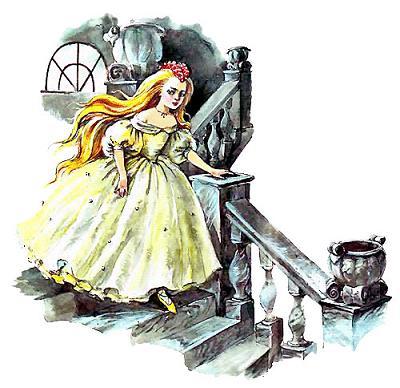 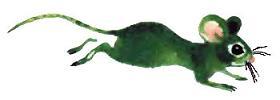 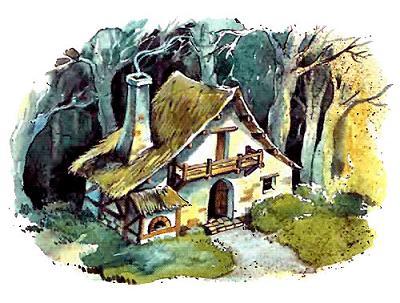 Уэнни разбудил Зеленый Мышонок. Он сидел на подушке и гладил ее щеку тонкой холодной лапкой. Уэнни сладко зевнула и повернулась на другой бок.— Ах ты, лентяйка, лежебока! — напустился на нее Зеленый Мышонок. — Сколько можно дрыхнуть? Смотри, как славно светит солнышко! К тому же я изрядно проголодался. — И Зеленый Мышонок похлопал себя лапкой по толстенькому животу.Мышонок был весь ярко-зеленый, с головы до кончика хвоста. Шерсть под лучами солнца отливала изумрудом, а усы на мордочке напоминали свежую зеленую хвою.— Это я один такой уродился! — частенько хвастливо повторял Зеленый Мышонок. — Если подумать, ну что такое остальные мыши и мышата? Смотреть тошно. Сплошная серость. То ли дело я!— Уэн, — сонным голосом позвала Уэнни. — Ты все спишь? Проснись же… Спускайся к нам. Скоро придет Смиринка.По приставной лесенке с сеновала спустился кареглазый мальчишка. Пятерней провел по волосам — посыпались сухие травинки.— И правда, куда подевалась Смиринка? — недовольно проворчал Мышонок. — Сейчас самое время позавтракать уважающему себя Мышонку.Скрипнула низкая дверь, и в лачужку вошла тоненькая, скромно одетая девушка.Это была Смиринка. Ее нежное лицо светилось тихой красотой. Но в глубине прозрачных зеленых глаз затаились печаль и тревога.К поясу Смиринки были привязаны два глиняных горшочка. Смиринка прислуживала на кухне во дворце короля Трагимора. И никогда не приходила в маленький домик под соломенной крышей с пустыми горшочками. Вот и сейчас она налила в миску густую похлебку и выложила на старое глиняное блюдо куски сладкого пирога.Зеленый Мышонок ловко вскарабкался на деревянный башмак Уэнни.— Эй, девчонка! — нетерпеливо воскликнул Мышонок. — Не забудь оставить мне самый лакомый кусочек.— Да ты готов есть с утра до ночи, — засмеялась Уэнни. — Скоро станешь поперек себя толще!— Кушайте, мои родные, здесь всем хватит. — Смиринка поцеловала Уэнни и присела на лавку. — Бедные мои сиротки, — сказала она, и от ее улыбки в маленьком домике стало как будто светлее. — Сегодня ровно десять лет, как вас отыскал мудрый Вечный Искатель. С утра до захода солнца он бродит по дорогам и находит все, что потеряно, забыто, брошено…Дети не ответили Смиринке, они дружно хлебали из миски густую похлебку. Зеленый Мышонок забрался на стол и двумя лапками запихивал себе в рот куски сладкого пирога.— Хвала Господу Богу, вы были тогда совсем маленькие и все позабыли… — продолжала Смиринка. — Страшный мор напал в тот год на наш город. Не успевали хоронить усопших. Тебя, мой милый мальчик, нашел Вечный Искатель в густом ельнике, еле живого. Уэн назвали тебя, что значит на нашем наречии — сирота. И тебя, моя девочка, тоже разыскал Вечный Искатель. Ты лежала среди цветов на лесной поляне. Он страх как испугался, подумал, что ты умерла. Но тут ты вздохнула и открыла глаза. Вечный Искатель на руках принес тебя в город. Добрые люди приютили тебя и дали имя — Уэнни. А это понимай так — сиротка…— Ты сегодня какая-то не такая, Смиринка, — приглядываясь к ней, сказала Уэнни. — Ты улыбаешься, но я же вижу, тебя что-то печалит.— Нет, нет, моя дорогая, — отвернувшись, промолвила Смиринка. — Я такая же, как всегда.Смиринка вздохнула и поднялась с лавки.— Пора во дворец, пока главный повар меня не хватился. Будет бранить весь день, а то и вовсе прогонит…Смиринка вышла из дома. Только простучали по ступеням ее легкие каблучки, как в окно заглянула старушка в бедном опрятном чепчике.Это была старая Амрита, соседка. Она жила неподалеку и частенько навещала Уэна и Уэнни. Старушка поставила на подоконник корзину спелых блестящих слив.— Сладкие, что твой сахар, — промолвила старушка. — Кушайте на здоровье. Да вот еще что, милые детки. Сегодня никому не открывайте дверь. Ходит по городу нищенка-оборвашка. Говорят, она больна проказой, вся в струпьях да в коросте. Просит хоть глоток воды, но люди боятся ее, гонят прочь…— Может, и моя матушка так же бродила по дорогам и просила подаяния, — тихо промолвила Уэнни и вдруг залилась горючими слезами.— Не плачь, Уэнни. — Уэн бросился к девочке, ладонями вытер слезы с ее щек. — Я никому не дам тебя в обиду. А когда подрастем, мы с тобой поженимся, правда, Уэнни?— Да, — ответила Уэнни, светло улыбаясь сквозь слезы. — Да, Уэн, так уж мы решили.Зеленый мышонок наелся и, отдуваясь, уселся на край глиняного блюда.— Поженимся, поженимся, — недовольно проворчал он. — Экие глупости! — Но тут же снисходительно добавил: — Хотя, пожалуй, так и быть, я приду на вашу свадьбу.— Мы будем тебе очень рады, правда, Уэн? — рассмеялась Уэнни.— Чего ты смеешься? — рассердился Мышонок. Он был очень самолюбив и обидчив. — Немногие могут похвастаться, что у них на свадьбе был Зеленый Мышонок. Зеленый, как весенняя травка! Нет, с людьми лучше не иметь дело. Просто слов не подберешь, чтоб описать вашу глупость! Вот извольте, вчера ночью Уэнни одна-одинешенька, дрожа от холода, стояла на дороге со свечой в руке. А кругом ни души.— Уэн ушел в лес за хворостом и припозднился, — тихо сказала Уэнни. — Я испугалась, что он заблудился.— Не суди о том, в чем не смыслишь, Зеленый Мышонок, — серьезно добавил Уэн. — Я и вправду заплутался в лесу, сбился с тропинки. Но увидел издалека огонек свечи Уэнни и выбрался из леса.— Ну, я вижу, здесь со мной никто не считается, — с обидой проворчал Зеленый Мышонок. Он вскочил на порог и скрылся в придорожной траве.— Смотри, Уэн, — вскрикнула Уэнни и перегнулась через подоконник. — Смотри, кто идет! Сдается мне, это та самая нищенка.По дороге, опустив голову, шла женщина, закутанная в темный изношенный плащ. Лицо скрывал низко опущенный капюшон.— Воды… Глоток воды… — еле слышно прошептала женщина. — Я умираю от жажды…Уэнни сорвалась с места, зачерпнула глиняной кружкой воды из бадьи и бросилась к двери.Еще издали она почувствовала смрадный запах от гнойных струпьев. Но, не думая ни о чем, девочка подбежала к нищенке и протянула ей кружку с водой.Нищенка отпила глоток, голос ее неожиданно окреп и зазвенел.— Храни тебя Господь, мое доброе дитя! С ранней юности меня поразил этот страшный недуг. Лицо и руки покрылись струпьями и язвами. Я была богата, но потратила все свое состояние, покупая самые редкие снадобья. Увы, ни один лекарь не мог мне помочь. Я превратилась в уродливое чудище. Не знаю, сколько лет я странствовала по дорогам, нищая и оборванная. Меня томила вечная жажда. Но встречные гнали меня со страхом и омерзением. Однажды в глухом лесу я набрела на хижину старого отшельника. Святой старец сказал мне: «Несчастная! Тебя исцелят жалость и сострадание». Лишь ты одна, моя милая девочка, не испугалась и пожалела меня. Я уже чувствую, раны мои затягиваются, утихает жгучая боль…Женщина подняла голову и взглянула на Уэнни, и та увидела, что глаза нищенки светятся и сияют как две звезды, отраженные в глубоком омуте, полном лунного света.Налетевший ветер взвихрил пыль густым облаком. Когда пыль улеглась, нищенка уже исчезла.Уэнни вернулась в дом. Уэн стоял на пороге.— Она как будто рукой тронула мое сердце, — попробовала объяснить Уэнни.Между тем Смиринка торопилась знакомой дорогой.В конце улицы она увидела Вечного Искателя. Он был еще не стар, но его седые волосы, как серебряные нити, падали на плечи. Вечный Искатель шел, иногда оглядываясь, пристально глядя себе под ноги.— Смиринка! — окликнул он девушку. — Что с тобой? Ты так грустна, как будто потеряла что-то очень дорогое для себя.— Пожалуй, так оно и есть, господин, — прошептала Смиринка.— Загляни ко мне вечерком, если будет время, — предложил Вечный Искатель. — Придешь?— Приду, — на бегу откликнулась Смиринка и заторопилась дальше.Вечный Искатель вдруг остановился, будто прислушиваясь к чему-то. Словно какой-то тоненький невнятный голосок позвал его.Он пригляделся и увидел в траве потертый кожаный кошель.— Какой-то бедняк обронил, — пробормотал Вечный Искатель и сунул кошель за пояс. — Ну да если хватится, знает, куда прийти. И для меня радость вернуть хозяину пропажу. А это что звенит? Так тонко-тонко…Вечный Искатель разбросал в стороны сухие листья и поднял с земли ярко блеснувшее на солнце золотое кольцо.— Э, да это непростое колечко! — задумчиво проговорил Вечный Искатель, разглядывая находку. — Как есть змея, а вместо глаз темные рубины. Так и горят! А какова работа! Да, это кольцо сделал поистине великий мастер. Но почему такая гнетущая тоска охватила мою душу, едва я только глянул на него? Впрочем, надеюсь, его хозяин скоро отыщется. Вещь ценная, редкая, что ни говори…— Знаешь что, Уэн, давай поиграем в солдатики, — сказала Уэнни, садясь рядом с Уэном на лавку. Хотя на самом деле ей больше хотелось бы поиграть в куклы.— Ну уж нет, будем играть в куклы, — возразил Уэн, но на самом деле ему больше хотелось бы поиграть в солдатики.Откуда-то издалека послышался легкий звенящий смех. Уэн выглянул в окно.— Уэнни, иди скорее сюда! — позвал он взволнованно. — Кто это, смотри!Мимо их домика по улице шла прозрачная девочка. Казалось, платье ее соткано из капель серебряного дождя. На голове у девочки сверкала маленькая, еле заметная призрачная корона.Девочка обернулась. Странная, лукавая и манящая улыбка мелькнула на ее губах. Она рассмеялась тихим журчащим смехом, похожим на звон холодного горного ручейка.— Смотри, — прошептала Уэнни. — Мне кажется, она похожа на меня! И волосы такие же кудрявые.— Только у нее они совсем золотые, а у тебя рыжие, — возразил Уэн.— А глаза? Совсем как у меня. И ресницы такие же длинные.— Нет. — Уэн еще больше высунулся из окна. — Скажешь тоже! У нее глаза голубые. А у тебя — серые. Она обута в золотые туфельки, а ты…Уэнни посмотрела на свои маленькие босые ноги. Между пальцами застряла тонкая зеленая травинка, ведь она утром бегала босиком по двору.— Ты только посмотри на ее корону! — в восторге воскликнул Уэн. — Сразу видно, это настоящая принцесса. Она вся словно из золотого стекла. — Уэн мельком глянул на Уэнни и тут же снова повернулся к окну. — Разве можно вас сравнить? Она такая красивая, а ты…— А я? — рыдая, повторила Уэнни. — Ты все врешь! Какая-то дурацкая тень. Там никого нет!Не помня себя от обиды и горя, Уэнни выскочила из дома. Схватила камень, лежавший у порога.Прозрачная принцесса оглянулась. Теперь ее улыбка была насмешливой и недоброй.— Уходи отсюда! — плача, закричала Уэнни. — Злой призрак! Ты нарочно дразнишь нас. Тебя нет!Уэнни размахнулась и со всех сил пустила камень вдогонку прозрачной принцессе.Послышался негромкий звон, тихий смех, и все исчезло. Растаяло платье, померкла, погасла сверкающая корона.— Что ты натворила! Зачем? — Уэн выбежал на улицу, гневно сжав кулаки. Мгновение — и он бы ударил Уэнни. Но та в отчаянии вскрикнула, и Уэн опустил руки.— Ты просто завидуешь. Ведь ты не такая красивая! — насмешливо глядя на нее, проговорил Уэн. — Кто ты такая? Простая девчонка в старом платье, а она…Уэн резко повернулся и зашагал прочь, засунув руки в карманы.Ничего не видя от слез, Уэнни вернулась в дом.— Уэн, — горестно прошептала она. — Как ты мог?— Не зови Уэна, дорогая, — услышала Уэнни позади себя негромкий, но властный голос. — Если ты пожелаешь, мальчишка как побитый пес приползет к твоим ногам!Уэнни вздрогнула и обернулась. Посреди комнаты стоял высокий незнакомый человек. Лицо незнакомца казалось смуглым, темным, словно обугленным. Одна бровь выше другой. Но всего страшней были его глаза. Казалось, в них поселилась беспросветная ночь. Две темные струйки мрака, клубясь, сочились из их бездонной глубины.На незнакомце были богатые одежды из черного бархата. Косо срезанный плащ, как крыло летучей мыши, падал до земли.— Похоже, ты боишься меня, милая девочка? — вкрадчиво проговорил незнакомец. — Напрасно, совершенно напрасно. Поверь, я не причиню тебе зла. Слушай меня внимательно. Я хочу, чтоб ты стала принцессой! Маленькой принцессой.— Кто? Я? — обомлела Уэнни. — Вы шутите, господин?— Ты будешь жить во дворце, — продолжал незнакомец. — Каждый день ты будешь надевать новое платье, одно другого нарядней. А на голове у тебя будет корона с драгоценными камнями. — Чуть помедлив, незнакомец тихо проговорил: — Но за это ты должна мне кое-что отдать.— Что отдать? — Уэнни почему-то стало зябко.— Короли и принцы будут приезжать из дальних краев, чтобы только взглянуть на принцессу Уэнни. А мальчишка станет твоим рабом.— Я вовсе не хочу, чтобы Уэн стал рабом, — несмело возразила Уэнни. — Пусть просто вернется.— Он скоро надоест тебе и прискучит, — надменно скривил губы незнакомец. — Тебе откроется другая жизнь, другие забавы. Ты будешь жить во дворце и станешь самой красивой девочкой в королевстве.— Это как? — изумилась Уэнни.Незнакомец достал из складок плаща небольшое овальное зеркальце и протянул его Уэнни.Уэнни взяла зеркальце. Его золотая ручка показалась ей холодной как лед. Уэнни взглянула в прохладное стекло. Сначала она увидела только туманные, разбегающиеся волны. Но вот из их таинственной глубины проступило ее лицо. Но что это? Волосы у нее совсем золотые, точь-в-точь как у стеклянной принцессы. Исчезли веснушки. Как небесная лазурь засияли глаза.— Но это не я… — Уэнни как зачарованная смотрела в зеркало.— Ты станешь такой, Уэнни. Ты станешь самой прекрасной принцессой на свете, я тебе обещаю, — донесся до нее вкрадчивый, завораживающий голос.— Или вы очень добрый, — с сомнением сказала Уэнни, — или вы смеетесь надо мной, господин. Никто просто так не даст нищей девчонке красоту, всякие платья и дворец в придачу.— Да, просто так никто не даст, — незнакомец, словно соглашаясь, кивнул. — Я уже сказал, ты кое-что должна мне отдать за это.— Так вы же не говорите, что я должна отдать, господин, — робко подняла на него глаза Уэнни. — Я и не знаю что.— Где уж тебе знать это, — глухо рассмеялся незнакомец. — О, то, что я прошу, не имеет ни веса, ни цвета. Многие люди живут и вовсе даже не думают, есть у них это или нет. А другие уверены, что все это лишь пустые выдумки и фантазии.Уэнни молча смотрела на незнакомца в черном, косо срезанном плаще.— Ты должна отдать мне свою душу! — властно сказал незнакомец.— Душу?.. — вся похолодев, повторила Уэнни.— Посмотри в зеркало, маленькая принцесса! — торопливо проговорил незнакомец.Уэнни послушно глянула. О, как прекрасно отражение в зеркале!— Скажи только одно слово «да». Одно слово! — Незнакомец наклонился к ней.«Разве можно вас сравнить? Она такая красивая, а ты…» — с болью вспомнила она слова Уэна.— Да, — ослабев, прошептала Уэнни. — Да, — повторила она. — Я согласна…— Сделка заключена! — Незнакомец не мог сдержать улыбки торжества. — Смотри, смотри в зеркало, маленькая принцесса, не отводи от него взгляда! Поверь, тебе не будет больно. Ты ничего не почувствуешь, только легкий холодок в сердце, и все.Уэнни показалось, что она спит и темные волны уносят ее куда-то далеко-далеко… Она видела только чарующее отражение в зеркале. Оно улыбалось, кивало ей, словно радуясь чему-то.Потом она увидела руки незнакомца. Он держал кусок серой нитки. Одним движением он ловко накинул серую нитку ей на шею, туго затянул и завязал узлом.— Мне душно! Я не хочу! Я задыхаюсь! — крикнула Уэнни.— За красоту нужно платить, маленькая принцесса! — Незнакомец низко и почтительно поклонился ей. — Скоро вы привыкнете к серой нитке, а потом и вовсе перестанете ее замечать, забудете о ней. Карета и слуги ждут вас, моя повелительница!Уэнни глянула в окно и увидела золоченую карету, запряженную черными как смоль лошадьми.— Это тоже мое? — прошептала Уэнни. Она сделала шаг к двери и чуть не упала, наступив на подол своего платья. Платье было длинное, из тонкого шелка, серебристое, украшенное на груди драгоценными камнями.— Маленькая принцесса, вы можете звать меня просто Трагимор. — Незнакомец услужливо подал ей руку. Дрожь пробежала по всему телу Уэнни. Она увидела: из-под его ногтей, извиваясь, тянутся тонкие струйки мрака.Уэнни перешагнула через низкий замшелый порог.«Видел бы меня сейчас Уэн, — вспоминая недавнюю обиду, подумала Уэнни. — Вот бы уж рот разинул от удивления!.. А скоро я буду такая же красивая, как та принцесса. Только она была совсем прозрачная и разбилась, как стекло. А я живая, настоящая…»  Вечный Искатель сидел за столом, разбирая находки, что ему удалось отыскать за этот день. В окно тихонько постучали.— Заходите! — крикнул Вечный Искатель.Пожилая женщина чуть приоткрыла дверь.— Вечный Искатель, не попадался ли тебе маленький башмачок моей внучки? Я связала его из красной шерсти — сразу заметишь, — низко поклонилась она.— Как же, как же… — Вечный Искатель вышел на крыльцо. — Вот, пожалуйста, возьми. А это не ты ли потерял подкову, кузнец Симон? — окликнул он проходившего мимо широкоплечего юношу в кожаном фартуке.Нашлась и хозяйка старого потертого кошелька с тремя медяками.Вечный Искатель вернулся в дом. На столе осталось лежать только кольцо, похожее на маленькую свернувшуюся змейку. Сверкала золотая чешуя, мрачным огнем горели рубиновые глаза.Послышались легкие шаги по ступеням крыльца.— Это я, Смиринка!Вечный Искатель распахнул дверь. Смиринка робко переступила порог, да вдруг прямо-таки застыла на месте, побледнев, не сводя испуганных глаз с золотого кольца.— Ауринт… — прошептала она. — Это кольцо сделал Ауринт для короля Трагимора.— Вот оно что! — медленно проговорил Вечный Искатель.Смиринка села на стул, подперла щеку ладошкой, и вдруг неудержимые слезы хлынули у нее из глаз. Вечный Искатель положил руку ей на голову. Он стоял молча, давая девушке время успокоиться.— Что, плохо? — помедлив, спросил он.— Он так изменился, мой Ауринт, — с трудом проговорила Смиринка. Ее нежное кроткое личико как будто таяло в полумраке комнаты. — С тех пор, как король Трагимор завязал ему на шее серую нитку, его и не узнать. Раньше был он простым подмастерьем у золотых дел мастера. И вдруг словно кто одарил его дивным уменьем. Знатные господа, богатые рыцари покупают его браслеты, кольца и ожерелья. Платят не скупясь, сколько запросит. Только не тот стал Ауринт, совсем не тот. Больше не говорит мне прежних ласковых слов. Торопит со свадьбой, но, мне кажется, деньги и славу он любит больше, чем меня. А на это кольцо я и вовсе не могу смотреть. Сама не знаю, но мне кажется, будто оно принесет нам беду!Смиринка оттолкнула от себя кольцо Змеиный Глаз. Оно покатилось по столу и, звякнув, упало на пол.Из незаметной норки выглянул Зеленый Мышонок. Надо сказать, у него в каждом доме было полно родни и приятелей. Даже во дворце Трагимора проживала его почтенная тетушка — повелительница всех мышей в королевстве.Зеленый Мышонок подцепил лапкой кольцо Змеиный Глаз и скрылся с ним в глубокой норке.— Во всем, во всем виноват король Трагимор, — прошептала Смиринка. — Он злой колдун, чернокнижник. Все это знают, только помалкивают.Вечный Искатель долгим взглядом посмотрел на Смиринку.— Вытри слезы, мое дитя, — промолвил он. — Будем молить Бога, чтобы Ауринт снова стал таким, как прежде.Смиринка робко посмотрела на Вечного Искателя.— Я давно хотела спросить… — начала Смиринка и, засмущавшись, умолкла.— Что ты опустила глаза, девочка, продолжай, — подбодрил ее Вечный Искатель.— Я давно хотела спросить, господин, почему тебя так зовут: Вечный Искатель? — застенчиво проговорила она.Вечный Искатель печально улыбнулся.— Что ж, в этом нет тайны, — сказал он. — Я расскажу тебе. Своим чутким сердцем ты все поймешь.Знай, Смиринка, я сын короля Пелинора. Не гляди так изумленно, милая! Да, мой отец — король Пелинор. Он был добрым и могучим волшебником. Матушку я не помню, она умерла, когда я был еще совсем маленьким. Мы жили в замке, построенном из темно-синих и серых камней на высокой неприступной скале. Замок был так высок, что его башни уходили в облака. Внизу холодное море билось об острые уступы, а зимой на скалу со звоном налетали острые льдины. По пустынным залам с воем и свистом гулял пронзительный ветер, но мой отец заворачивал меня в теплый плащ и запрещал ветру гасить огонь в камине. Я был счастлив в огромном холодном замке, меня согревала любовь моего батюшки. Он умел тайными заклинаниями усмирять бури, и моряки благословляли его, достигнув тихой гавани. Он посылал людям счастливые, причудливые сны, а для меня в саду расцветали розы даже в самый трескучий мороз.Но вот однажды к нам пожаловал незваный гость — король Трагимор со своими слугами. Будь он проклят! Трагимор схватил меня за волосы и выхватил из ножен колдовской Погибельный Меч. Любой смельчак струхнет, завидев Погибельный Меч! По его лезвию всегда капля за каплей стекает кровь.— Открой мне все тайны своего волшебства! — потребовал король Трагимор. — Иначе мои слуги убьют твоего сына.Батюшка на все согласился, лишь бы Трагимор сохранил мне жизнь.Они удалились в Северную башню. Медленно тянулось время, но вот в зал вошел король Трагимор.— Отпустите мальчишку, я узнал все, что мне нужно, — с мрачной усмешкой приказал он слугам. — Король Пелинор нам больше не опасен.Он удалился как зловещая ночная тень. А я со всех ног бросился в Северную башню. Мой бедный отец лежал на ковре. Смертная бледность покрывала его лицо.— Сынок, мой милый сынок, — сказал он угасающим голосом, — когда я отвернулся, Трагимор поразил меня в спину Погибельным Мечом. Подлый предательский удар… Я умираю, но у меня еще хватит сил, чтобы наделить тебя чудесным даром. Ты будешь находить то, что случайно кем-то потеряно, и будешь отдавать находку хозяину. Люди прозовут тебя «Вечный Искатель». Но знай, сынок, мой милый сынок, наступит день, когда ты найдешь то, что погубит короля Трагимора. И эту находку ты оставишь себе… — Проговорив это, мой благородный отец — король Пелинор закрыл глаза, и сердце его перестало биться.— Какую грустную историю ты поведал мне. — Смиринка наклонилась и поцеловала руку Вечного Искателя.— Но слова моего отца до сих пор остаются для меня загадкой, — со вздохом проговорил Вечный Искатель. — Что поможет мне справиться с королем Трагимором? Вот сегодня я нашел золотое кольцо, похожее на змею. Но в чем его сила — мне неведомо. Хотя что-то подсказывает мне: это кольцо обладает некой таинственной властью… Кстати, где оно?В это время заскрипели ветхие ступеньки крыльца. Вечный Искатель глянул в окно и повернулся к Смиринке.— Это Ауринт!— Я не хочу с ним сейчас видеться! — Смиринка испугано заметалась по комнате. — Спрячь меня, господин!Вечный Искатель открыл низкую дверь маленького чуланчика.— Схоронись тут, он и не догадается.Смиринка поспешно закрыла за собой ветхую скрипучую дверь.Вошел высокий юноша в богатых одеждах.Густые светлые волосы падали ему на плечи. Его можно было бы назвать красивым, если бы не надменная, презрительная усмешка и холодный недобрый взгляд.— Скажи, Вечный Искатель, не нашел ли ты тут на днях, совсем недавно, может, даже сегодня, кольцо? Да, да, кольцо, похожее на змею с рубиновыми глазами? — нетерпеливо спросил он.— Ты хочешь сказать, что это твое кольцо и потерял его ты? — прищурившись, посмотрел на него Вечный Искатель.— Нет, не я его потерял, — нахмурился Ауринт. — И не я его хозяин. Но я спросил тебя о другом. Отвечай, нашел ли ты это кольцо или нет?— Нашел или не нашел, какая разница? — покачал головой Вечный Искатель. — Все равно, я отдал бы кольцо только его хозяину. Тому, кто его потерял.— Да я и спрашивать не буду, я сам отыщу кольцо, — в гневе воскликнул Ауринт.Он повернул голову, и Вечный Искатель невольно вздрогнул: он увидел на его шее серую нитку. Она была так туго завязана, что глубоко врезалась в кожу.Ауринт выхватил из-за пояса кинжал и с неистовой злобой принялся сбрасывать с полок все подряд. Со звоном упали старинные часы, загремела медная посуда, посыпались золотые монеты.— Тут сам черт ногу сломит, — с досадой проворчал Ауринт. — Ничего тут не сыщешь. Впрочем, кольцо без заклинания все равно бессильно. А заклинание знает только король Трагимор…Ауринт вышел, так хлопнув дверью, что треснуло стекло в низком окошке.Смиринка, робко оглядываясь, вышла из чуланчика.— Боже мой, сколько в нем злости! — прозрачные глаза Смиринки наполнились слезами. Она добавила чуть слышно: — Я еще люблю его, но он как будто нарочно убивает мою любовь…— Кстати, не думайте, что я воришка. Вот вам ваше колечко. Возвращаю! — Зеленый Мышонок вылез из норки. — Эй, Смиринка, хватит хныкать. Лучше посади меня в карман и отнеси в королевскую кухню. Да угости как следует.— Мне и правда пора во дворец! — спохватилась Смиринка. В вечерних сумерках светились, как зеленый хрусталь, ее огромные глаза.Смиринка поспешно ушла. Чуть скрипнули ступеньки, она мелькнула за окном как бледная тень.— Пожалуй, надо навести хоть какой-то порядок в моем домишке, — пробормотал Вечный Искатель.Он затеплил свечу, нагнулся и стал собирать разбросанные вещи. Вдруг он резко выпрямился.— Проклятый гребень! Страшная находка. Я подобрал его на опушке дремучего леса. Не поймешь, из чего он сделан. Из рога адского зверя или из кости мертвеца? Едва я взял его в руки, меня проняла леденящая дрожь. Потом я не спал несколько ночей, ворочался, метался, сон бежал от меня. Тогда я догадался, что это колдовской гребень! Полагаю, если бы я провел им хоть раз по волосам, то уже не уснул бы до конца моих дней… Прошло уже немало времени, но за колдовским гребнем так никто и не явился. Бр-р!.. Я даже в руки брать опасаюсь этот злосчастный гребень.Вечный Искатель взял каминные щипцы, прихватил ими серый гребень и осторожно положил на полку.Уэнни шла по дворцу.Она рассматривала колонны с серебряными прожилками, любовалась лепными птицами на потолке. Ну точь-в-точь как живые, не отличишь.Уэнни никак не могла решить, какой зал красивее.«Пожалуй, вот этот. Нет, вон тот, с фонтаном посередке и золотыми фигурками. Да не все ли равно? Главное, это все мое, мое… И вроде серая нитка уже не так режет шею».Девочка подошла к высокому зеркалу в резной раме и не смогла сдержать улыбки удовольствия.«Какая я хорошенькая! Прелесть… И все-таки, все-таки та стеклянная принцесса была еще лучше! Волосы у нее совсем золотые, а у меня — цвета спелой пшеницы. И глаза ярко-синие, а у меня как бледные незабудки».— Смиринка! — нетерпеливо крикнула Уэнни. — Принеси маленькое зеркало. Ты знаешь какое. Да поторапливайся!Поспешным шагом вошла Смиринка. Тихая, услужливая, едва кликнешь — она уже тут. Но смотреть тошно на ее печальную улыбку.Смиринка поднесла Уэнни овальное зеркальце с золотой ручкой, то самое, что недавно подарил ей король Трагимор.— Держи его передо мной! — приказала Уэнни.Из зеркала на нее, таинственно и лукаво улыбаясь, глядела стеклянная принцесса. Уэнни завистливо вздохнула.«Ну, ничего, скоро я стану такой же красивой, как она. Король Трагимор обещал мне. Посмотрим, что тогда скажет Уэн…»— Как ты держишь зеркало! Надо же, какая нескладеха! — сердито прикрикнула она на Смиринку.В это время из незаметной норки в углу высунулась зеленая мордочка Мышонка.— Все смотришься в зеркало? Нет, по-моему, ты просто сдурела! — недовольно проворчал он. — Другое дело, если бы ты была Зеленым Мышонком, тут уж, скажем по правде, было бы на что посмотреть.Он помолчал и добавил печально:— А знаешь, Уэнни, лучше бы ты вернулась домой. И мы зажили бы как прежде — ты, я и Уэн. Вот было бы чудесно!— Еще чего! Променять мой дворец на жалкую лачугу! — Уэнни презрительно сморщила носик. — А Уэн? Пусть сперва попросит у меня прощения.— Еще чего! Да Уэн никогда не придет к тебе во дворец! — возмутился Зеленый Мышонок. — Сиди, дожидайся!— Будь спокоен, не захочет прийти, так его приволокут насильно. — Уэнни глянула в окно и рассмеялась. — Что я тебе говорила? Иди полюбуйся, глупый Мышонок!Через подъемный мост двое здоровенных стражников вели Уэна, держа его за плечи.— Смиринка! — заторопилась Уэнни. — Скорее принеси мои новые куклы и ящик с солдатиками. Нет, куда ты? Вернись! Это сделают слуги. А ты заколи мне волосы жемчужным гребнем. Да не так, не так! Вот бестолковая!— Ну и грубиянка же ты стала! — неодобрительно покрутил головой Мышонок. — Слушать противно!Уэнни уселась на высокий резной стул. Расправила пышную кружевную юбку. Одну ножку выставила вперед: пусть Уэн полюбуется ее атласной туфелькой.Слуги тем временем внесли множество больших нарядных кукол. Расставили на полу перед Уэнни солдатиков из золота и серебра.— Ну где же Уэн? Как долго он поднимается по лестнице! — Уэнни вся извертелась от нетерпения.Широко распахнулись двери. Стражники ввели Уэна в зал. Он так и замер на пороге, приоткрыв рот, глядя на Уэнни.— Ну, что скажешь? — с торжеством спросила Уэнни. — Во что будем играть: в куклы или в солдатики?— Во что хочешь, — растерянно моргнул Уэн. — А это ты, Уэнни? Ты совсем на себя не похожа.— Еще бы! — самодовольно улыбнулась Уэнни. — Посмотри, какое на мне платье! А туфельки! Ну а ты как был деревенщина, таким и остался. Ладно уж, давай играть в солдатики, так и быть.— Какие они холодные и тяжелые. — Уэн взял в руки несколько солдатиков и тут же поставил их на пол. — Нет, те старые из дерева были куда лучше.— Скажешь тоже! — презрительно поглядела на него Уэнни. — Сразу видно, какой ты неотесанный и тупой мальчишка.— А ты злючка-колючка, — с обидой пискнул Зеленый Мышонок.— Вот что, — сурово сказал Уэн. Он глядел куда-то мимо Уэнни. За окном мягко проплыло белое пушистое облако, и Уэн проводил его взглядом. — Я решил навсегда уйти из города куда-нибудь далеко-далеко, потому что я хочу забыть тебя. Забыть принцессу Уэнни.— Забыть? — Уэнни стиснула золоченые ручки кресла.— Да, забыть, — продолжал Уэн. — Я буду помнить ту сероглазую босую девочку, которую я любил. А не тебя, маленькая принцесса!— И я с тобой — крикнул Зеленый Мышонок. — Пусть далеко-далеко… Пусть придется голодать… Но я не из таких, кто бросает друзей в беде!— Прости, что я обидел тебя тогда, Уэнни, — в голосе Уэна зазвучала глубокая печаль. — Сам не знаю, что это на меня нашло. А теперь я ухожу и больше никогда не приду к тебе.— Никогда? — Уэнни наклонилась к нему. Светлые кудри упали ей на лицо, и она с досадой откинула их. — Придешь как миленький, когда я захочу!— А вот и нет, — твердо сказал Уэн.— А вот и да! — крикнула Уэнни. — Эй, слуги, стража! Заприте его в подземелье. Да стеречь хорошенько!— Опомнись, ты что! — в ужасе пискнул Мышонок.Но вбежавшие слуги уже крепко схватили Уэна.— Я пойду сам! — крикнул Уэн. — Прочь руки!Уэнни отвернулась. Невольные жгучие слезы набежали ей на глаза.— Уэн, милый… — прошептала она, глядя, как слуги уводят Уэна. — Нет, нет, пусть Уэн посидит в подземелье. Он сам виноват: сказал, что хочет забыть меня…Она отерла слезы кружевным платком и невольно вздрогнула. Перед ней, склонившись в почтительном поклоне, стоял король Трагимор в косо срезанном черном плаще.— Вы похвально поступили, маленькая принцесса, приказав бросить мальчишку в подземелье, — одобрительно проговорил он.— А там не слишком холодно и плохо? — неуверенно спросила Уэнни.— Ну, пуховиков и перин там нет, — усмехнулся король Трагимор и добавил подобострастно и льстиво: — Должен сказать вам, маленькая принцесса, вы становитесь все прекрасней! Очаровательней и прелестней с каждым днем.— Все равно принцесса в зеркале еще красивее, — капризно повела плечиком Уэнни.— Немного терпения, дорогая, немного терпения, — вкрадчиво прошелестел король Трагимор. — Я сдержу все свои обещания, поверьте.Трагимор отступил на несколько шагов, и хлынувшие в комнату сумерки скрыли его темную фигуру. Он словно растворился в сгустившемся мраке.В спальне Уэнни уже ждала Смиринка. Она распустила шнуровку на пышном платье Уэнни, став на колени, стянула с ног атласные туфельки.Потом укрыла Уэнни легким пуховым одеялом, поправила кружевные подушки.— Спокойной ночи, принцесса, — тихо проговорила Смиринка, и вдруг теплая соленая слеза упала Уэнни на щеку.Уэнни захотелось обнять Смиринку за шею, прижаться к ней, но она тут же одернула себя: «Вот еще! Какая-то жалкая, ничтожная служанка».В окно тихо светили звезды.«А Уэну, наверно, холодно там, в темноте, в каменном подземелье… Ах, как мешает серая нитка на шее, никак не уляжешься поудобней».Ей почему-то захотелось плакать, но через минуту девочка уже спала крепким сном.  Тяжелые каменные своды зала уходили вверх и там тонули в густом мраке.Свечи в золоченых канделябрах озаряли лишь угол стола, покрытого парчовой скатертью, старинную книгу и кубок с густым темно-алым вином.Пронзительный зеленый свет вырывался из огромного камина.Но нет, это не дрова так жарко и ослепительно горели в камине! Это извивались в дикой пляске уродливые огненные человечки. Они разевали зубастые пасти, оттуда сыпались раскаленные изумрудные искры и улетали в каминную трубу.Зеленые отблески освещали зловещую фигуру короля Трагимора. Он сидел в глубоком кресле, опершись локтем о бархатную подушку. Время от времени улыбка удовольствия и торжества пробегала по его губам.— Что ж, удача сопутствует мне, — пробормотал Трагимор. — В мои сети попалась золотая рыбка! Не спорю, я еще не овладел до конца душой Уэнни. Но первый шаг сделан! Я поведу Уэнни по пути суетных соблазнов. Развлечения, наряды, драгоценности. Нет, девчонка не устоит!.. Уэнни сказала мне «да», но магию этого слова еще надо скрепить силой страшного преступления. Тогда ее душа навеки окажется в моей власти. Я стану всесилен и бессмертен, ведь бессмертие души Уэнни перейдет ко мне. О, чистая душа ребенка!..Послышались негромкие шаги по каменным плитам.— А, это ты, Ауринт, входи! — нетерпеливо приказал Трагимор. — Да входи же!Отворилась высокая темная дверь, и в подземелье вошел Ауринт, держа в руках резной ларец из зеленоватого камня.— Ну что, нашел мое кольцо Змеиный Глаз? — повернулся к нему король Трагимор.— Нет, ваше величество, хотя я перерыл всю рухлядь в домишке Вечного Искателя, — покачал головой Ауринт.— Досадно… — недовольно нахмурился король Трагимор. — Кольцо соскользнуло у меня с руки, когда я подсаживал девчонку в карету, а я и не заметил.Ауринт молча и покорно стоял перед ним.— Мне как-то не по себе без него, — хмуря брови, продолжал король Трагимор. — О, это кольцо всесильно! Надо только знать магическое заклинание… Скажи, Ауринт, сколько времени тебе потребуется, чтоб сделать еще одно кольцо Змеиный Глаз, точно такое же?— Один день, ваше величество, — тихо ответил Ауринт.— Да, я поистине наградил тебя великим мастерством и талантом, — зловеще улыбнулся король. — Я хочу, чтоб завтра к полудню кольцо Змеиный Глаз сверкало у меня на пальце.Ауринт молча поклонился.— Ну, а теперь покажи, что там у тебя в ларце? И правда ли, что это столь прекрасно, как все говорят?Ауринт с низким поклоном поставил перед королем Трагимором ларчик. Откинул резную крышку.— Работа отменная! Тебе поистине нет равных, — усмехаясь, проговорил король, перебирая драгоценности. — Что ж! Ты жаждал славы, и я подарил тебе ее. Не так ли?Ауринт ничего не ответил. Он опустил голову, светлые волосы упали ему на лоб. В рассеянности он потрогал серую нитку, туго завязанную у него на шее.Откуда-то сверху слетел хохлатый филин и опустился на спинку королевского кресла.— Подари мне хотя бы одно ожерелье, — прохрипел филин, вытягивая шею. — Я так красив! Я достоин этих драгоценностей. Недаром меня прозвали Красавчик!— Перестань клянчить, филин, — резко одернул его король Трагимор. — Твое дело следить за девчонкой, не спускать с нее глаз.— Никуда она от меня не скроется, господин. — Круглые глаза филина вспыхнули. — Дай, дай мне хотя бы эту тонкую цепочку! Люблю золотишко!— Пошел прочь, — отмахнулся от него король.Филин, тяжело взмахивая крыльями, скрылся в темноте.Король Трагимор пристально посмотрел на Ауринта.— Ну, как там наша милая Смиринка? — наконец спросил он. И Ауринт увидел, как из бездонных глаз Трагимора вытекают, извиваясь, тонкие струйки мрака. — Скоро ли ваша свадьба? Мне нравится, что твоя невеста такая нежная, ласковая. Во всем послушная. Ведь недаром ее прозвали Смиринка!— Ах, ваше величество, — со вздохом возразил Ауринт. — Это только на вид Смиринка уступчива и покорна. На самом деле второй такой упрямицы не сыщешь на всем белом свете. Сколько раз я уговаривал ее согласиться и назначить день свадьбы. Куда там! Рыдает, тоскует, ломает руки. Заклинает, чтоб сначала я умолил вас развязать серую нитку, отпустить мою душу.Король Трагимор недобро улыбнулся и прикрыл глаза ладонью.«Ауринт еще не скрепил свое согласие как подобает — коварным преступлением. Дело сделано лишь наполовину. А что, если… О, кажется, я славно придумал!»Трагимор повернулся к Ауринту и указал ему на кресло рядом с собой.— Мой мальчик, не скрою, я привязался к тебе, — вкрадчиво и ласково проговорил Трагимор. — Не надо откладывать свадьбу. Я стар и хочу славно отпраздновать это торжество. Слушай меня и не удивляйся. Я решил подарить все эти дивные драгоценности твоей невесте. Скажи ей, что это мой свадебный дар!— О господин! Но им же нет цены! — Ауринт просто не верил своим ушам.— Твое счастье стоит этого, сынок, — загадочно усмехнулся король Трагимор. — Но кое-что в обмен я потребую от тебя.— Я готов на все, ваше величество! — воскликнул Ауринт. — Приказывайте!— Вот и славно! Я не ждал от тебя другого ответа, — одобрительно кивнул король Трагимор и добавил небрежно: — Тем более от тебя потребуется сущий пустяк. Ты должен сам, своими руками завязать на шее Смиринки серую нитку!— Как? Завязать Смиринке… серую нитку? — Ауринт побледнел как смерть, в смятении глядя на короля Трагимора. — На ее тонкую, нежную шейку?..— Да что тут такого? — с досадой поморщился Трагимор. — Лучше подумай, какое счастье, какое богатство ждут тебя! Забирай, забирай драгоценности, мой мальчик. И явись к Смиринке с веселым лицом. Сам увидишь, как она обрадуется.Ауринт провел рукой по лбу, взял ларец и неверной походкой направился к двери. Трагимор окликнул его:— Не забудь про кольцо Змеиный Глаз, сынок. Оно должно быть у меня завтра в полдень, слышишь?Ауринт, не вымолвив ни слова, низко поклонился королю и вышел из зала.Оставшись один, Трагимор с довольным видом потер руки:«Пусть, пусть он своими руками завяжет Смиринке на шее серую нитку. Это и станет тем страшным преступлением, которое навеки отдаст душу Ауринта в мою власть. Круг зла замкнется».Король Трагимор встал и прошелся по залу.— Славная, славная будет свадьба! У жениха серая нитка на шее и у невесты. Оба простодушных птенчика попались в мои сети!В уединенных покоях, в глубокой норке Королева мышей принимала своего племянника — Зеленого Мышонка. Норка поражала истинно царской роскошью. Всюду горели свечные огарки в золоченых подсвечниках. Сновали слуги с подносами, уставленными всевозможной снедью.Королева мышей знаком приказала слугам удалиться.— Слушай, мой милый зеленый племянник. Я проведу тебя моей королевской норкой прямо в спальню маленькой принцессы. Сдается, по ночам там происходит что-то недоброе. Какая-то тайна стоит за этим! Ты умен не по годам, может, что и разузнаешь.Зеленый Мышонок почтительно поцеловал лапку Королевы, унизанную крошечными драгоценными перстнями. Королева повела Зеленого Мышонка запутанными ходами куда-то в темноту.Вдалеке показался слабый дрожащий свет.— Вот мы и пришли, — шепнула Королева мышей. — Будь осторожней, зеленый племянник! Здесь по ночам шныряет филин Красавчик — злыдень каких мало. Да и сам колдун Трагимор нередко заглядывает сюда, когда часы пробьют полночь…Королева мышей скрылась. Мышонок, чувствуя дрожь во всех лапках, робко выглянул из норки. Он увидел огромный мраморный зал, постель, покрытую атласным одеялом, множество кружевных подушек.В зал вошла принцесса Уэнни в длинном платье из тончайшего голубого шелка, сверху донизу расшитом драгоценными камнями. Вслед за ней, неслышно ступая, вошла Смиринка.Уэнни уселась на пышной постели, насупилась, рассматривая носок украшенной жемчугом туфельки.— Правда, я красавица? Красивей всех в королевстве?— Истинная правда, принцесса, — тихо ответила Смиринка.Уэнни о чем-то задумалась, хмуря тонкие брови.— Мне снится сон… Один и тот же каждую ночь, — вдруг жалобно сказала она.— Какой сон, принцесса? — робко подняла на нее свои грустные зеленые глаза Смиринка.— Ах ты дрянь, хочешь знать, что тебе не положено! — напустилась на нее Уэнни. — Уходи, чтоб я больше тебя не видела.Но едва высыпали на небе первые звезды и расправили свои еще неяркие лучи, Уэнни снова приказала позвать Смиринку.— Ночь проведешь в моей опочивальне, слышишь? Только не вздумай сопеть. Или вздыхать по своему Ауринту.Уэнни сбросила на пол шелковое платье и скользнула в постель. Смиринка отошла к двери, села в кресло, и мало-помалу ее сморила глубокая дремота.Разбудили ее жалобные стоны и всхлипывания Уэнни.Вся спальня была озарена таинственным голубым светом. Девочка во сне протянула руки, словно ловя что-то в пустоте.«Откуда этот свет? Луну, что ли, затянула голубая дымка?» — изумилась Смиринка.— Опять, опять ты! — страдальчески прошептала во сне Уэнни.Смиринка сжалась в кресле, не смея дохнуть. Она увидела, что над спящей девочкой склонилась тоненькая фигурка, разливая вокруг бледно-голубое сияние. Да это же еще одна Уэнни, только совсем-совсем прозрачная! В лице ни кровинки, оно будто выточено из тонкого хрусталя. Вот она наклонилась над спящей девочкой, нежно целуя ее закрытые глаза.Уэнни беспокойно шевельнулась во сне, тоскливо застонала.— Это я, твоя душа, Уэнни, я пришла проститься с тобой, — услышала Смиринка тихо звенящий голос. — В последний раз, в последний раз… Живые цепи Трагимора накрепко приковали меня к Скале Туманов, там, далеко, в Царстве Сновидений.«Батюшки, страсти-то какие, — подумал Зеленый Мышонок, весь дрожа с головы до кончика хвоста. — Прилетела из Царства Сновидений… Ну и дела!»— Ты во сне заплакала и пожалела Уэна, — продолжал тихий голос. — И тогда змеи-цепи на миг ослабили свои безжалостные кольца. Я вырвалась и полетела к тебе. Страшное дело задумал Трагимор.Ты еще не знаешь, а мне многое ведомо наперед. Если ты не устоишь, ты погубишь меня, отдашь колдуну Трагимору на вечные муки. А ведь я — это ты… Ты — это я… Будь сильной и верной! Я снюсь тебе, Уэнни, но заклинаю, молю тебя, не забудь этот сон…Певучий голос оборвался, умолк. Голубое сияние пролилось на Уэнни прозрачными воздушными слезами, и все исчезло.Открылась маленькая дверца в глубине комнаты. Как сгусток мрака появился король Трагимор. На плече у него сидел хохлатый филин.Смиринку сковал леденящий страх, и все же сквозь полуопущенные ресницы она следила за происходящим.Король Трагимор гневно нахмурил острые брови.— А ты все-таки тайно побывала здесь, душа Уэнни! Вижу твой сияющий след в воздухе. Как ты сильна и упорна, душа человека. Но все равно ты не сможешь противиться мне. Для этого я пришел сюда!Трагимор погладил филина по блестящим перьям:— Посмотри, филин, посмотри на эту девчонку! Следи за ней, глаз не спускай. Если заметишь что не так, тут же сообщи мне, где бы я ни был!— Ух, ух! Буду следить, уж в этом я мастак, — прохрипел филин Красавчик.— Душа Уэнни далеко, в Царстве Сновидений. — Король Трагимор мрачно усмехнулся. — Туда никому не дано проникнуть. Заветную дверь в Царство Сновидений сторожит госпожа Бессонница. Милая старушка, ничего не скажешь! Оторопь возьмет любого, кто с ней повстречается. Есть у Бессонницы колдовской гребень.Один раз проведет по волосам — бедняга уже никогда не уснет, до конца своих дней. Дверь она стережет надежно! И все же, все же, Красавчик, когда стемнеет, слетай туда. Глянь, не видно ли чужаков поблизости. Не знаю почему, томят меня недобрые предчувствия…— Будет исполнено, мой повелитель! — кивнул филин Красавчик.Трагимор медленным шагом приблизился к ложу Уэнни. Словно густое темное облако окутало девочку, когда он простер над ней свои страшные дымящиеся руки.Трагимор проговорил с властной торжественностью:Силой вечного злаПамять сожгу дотла!Тьмой перекрою путь,Сон позабудь…Уэнни, не просыпаясь, приподнялась, простонала во сне и вдруг, запрокинув голову, упала на подушки.Трагимор усмехнулся, сделал шаг назад, приоткрыл маленькую дверцу и поманил филина за собой. Дверца бесшумно закрылась.Зеленый Мышонок, осторожно оглядываясь, выбрался из норки. Подбежал к Смиринке, обхватил лапками ее ногу, поднял кверху мордочку.— Ты слышала, Смиринка? Ужас какой-то! Душа Уэнни прикована к Скале Туманов! И не где-нибудь… В Царстве Сновидений. Остаться без души — хуже беды не придумаешь! Пусть я просто Мышонок, пусть душа у меня совсем крошечная, а и то я бы с ней ни за что не расстался.— Но что мы можем сделать? — дрогнувшим голосом возразила Смиринка. — Где уж нам справиться с самим королем Трагимором?— Светает, — Зеленый Мышонок оглянулся на окно. — Звезды погасли, небо порозовело. Я побегу к Вечному Искателю и все ему расскажу. Он мудрый и добрый. Может, что и придумает.Смиринка наклонилась и ласково погладила Мышонка по зеленой спинке.— Беги, беги, дружок! Я бы сама отправилась к Вечному Искателю. Да вот беда: маленькая принцесса скоро проснется, а она ни на шаг не отпускает меня.Зеленый Мышонок, часто семеня лапками, пересек зал и скрылся в незаметной норке.  Смиринка шла по пустым залам.— Любовь моя! — окликнул ее знакомый голос. Смиринка почувствовала: сердце жарко стукнуло в груди.Навстречу ей, мягко, по-кошачьи ступая, шел Ауринт. В руках он держал ларец из зеленоватого камня. Ауринт загадочно улыбался. Острые искорки вспыхивали и гасли в глубине его глаз.— Милая, я целый день брожу по дворцу в надежде перекинуться с тобой хоть словечком! — Он посмотрел на нее испытующим взглядом. — Мне кажется, ты избегаешь меня. Скажи, почему ты прячешься?— Ты так изменился, Ауринт, — невольный вздох сорвался с губ Смиринки.— Ну полно, полно, что за глупости! — недовольно возразил Ауринт. — Это ты стала другой. Нельзя же все время тосковать, отчаиваться без причины.Ауринт взял ее за руку, ласково погладил тонкие пальцы.— Какая теплая маленькая ручка! А твои глаза? Заколдованные лесные озера… Но у меня есть чем тебя развеселить, невеста моя!Ауринт откинул крышку ларца. Острый блеск драгоценных камней заставил Смиринку отшатнуться, загородиться ладошкой.— Вижу, эти дивные украшения ослепили тебя. — Ауринт посмотрел на Смиринку с нежностью, но чуть насмешливо. — Еще бы! Ты сроду не видала такого богатства. Сейчас я украшу тебя, моя зеленоглазая! Пусть все умрут от зависти. Ведь ни у одной знатной дамы нет и в помине таких сокровищ!Смиринка с мольбой посмотрела на него.— Нет, нет… — замирая, прошептала она. — На дарах короля Трагимора лежит проклятие.Но Ауринт как будто не слышал ее слов. Он надел на ее бессильно упавшие руки тяжелые браслеты, на пальцы — кольца с разноцветными камнями. В маленькие уши вдел серьги, похожие на звезды, повисшие на блестящих лучах. На тонкую шею надел сверкающее ожерелье, где один бриллиантовый цветок искусно переплетался с другим — словно покрытый росой венок.Ауринт отступил на шаг, наклонил голову, любуясь девушкой.— Ты прекрасна! — задыхаясь от восторга, воскликнул Ауринт. — Я только сейчас понял, как ты хороша, моя зеленоглазая королева! Я счастлив, я на вершине славы и блаженства!— Душно, тяжко, — Смиринка пошатнулась, лицо ее стало белее свежевыпавшего снега, глаза закатились. — Я умираю, Ауринт… — еле слышно прошептала она и как подкошенная рухнула ему на руки.— Любимая, очнись! — вне себя от отчаяния и горя вскрикнул Ауринт. — Боже мой, сердце не бьется. Руки как лед. Злосчастные украшения, вы погубили, задушили ее! Будь проклято мое умение, мой великий талант и мастерство! Я отрекаюсь от богатства и славы, отрекаюсь от тебя, Трагимор! Будь проклят, дьявольский чародей!Не сдерживая рвущихся из груди рыданий, Ауринт бережно опустил Смиринку на ковер. Он поспешно стянул кольца и браслеты с ее рук. Вынул из ушей алмазные серьги и раздавил их ногой, словно это были отвратительные насекомые. Потом он ухватил двумя руками ожерелье и одним движением порвал его. Теперь Смиринка лежала словно на весеннем лугу, осыпанном сверкающими цветами.И — о чудо! Пепельно-серые губы порозовели. Исчезла смертная бледность. Чуть задрожали длинные ресницы.Наконец Смиринка открыла глаза.— Ах, милый! — Смиринка слабо, неуверенно улыбнулась. — Мне казалось, я лежу в глубокой могиле, и ты кидаешь тяжелые комья земли мне то на грудь, то на руки, то на лицо…— Любимая, все позади, прости, если можешь, — покаянно промолвил Ауринт.Смиринка со вздохом счастья и облегчения прильнула к его груди.— Ты опять такой же, как и прежде, мой Ауринт, — светло улыбнулась Смиринка. — И глаза такие же…Ауринт собрал рассыпавшиеся по ковру драгоценности. Видно было, что ему тяжело даже прикасаться к ним.— Смотри, Ауринт! — радостно воскликнула Смиринка. — У тебя на шее больше нет этой бесовской серой нитки! Будто сама развязалась и растаяла. Только нет ее, и все!— Опасное это дело, Смиринка, — нахмурился Ауринт. — Если король Трагимор заметит, что серой нитки нет, мне несдобровать.— Чуть-чуть хитрости нам не повредит, милый! — Смиринка выдернула из льняного передника несколько нитей, закрутила их жгутом и обвязала ими шею Ауринта. — Послушай, любимый, мне ведома такая тайна… — начала было Смиринка, но в этот миг, тяжело хлопая крыльями, в окно влетел хохлатый филин.— Готово ли кольцо Змеиный Глаз? — свирепо прохрипел он. — Вижу, вижу, чем ты занят, бездельник! Любезничаешь со своей невестой вместо того, чтобы исполнять повеление своего господина. Ступай в мастерскую. — Филин со злобой повернулся к Смиринке. — Ленивая служанка! Ух, так и клюнул бы тебя в глаз! Маленькая принцесса уже трижды звала тебя!«Так я и не успела сказать Ауринту, что узнала сегодня ночью», — подумала Смиринка, выбегая из зала.Уэнни сидела на позолоченном троне. Перед ней стояла Смиринка, держа в руке зеркало.— Держи зеркало ровнее, — прикрикнула на нее Уэнни. — Ты его наклоняешь, и я вижу только ветви дикого винограда. Они как будто плачут над моим лицом!Уэнни не отрывала взгляда от зеркала.«Да, я прекрасна! И все же, все же… Чего-то чуть-чуть не хватает, чтобы я стала такой же, как стеклянная принцесса. А чего — не поймешь».Неожиданно, не то выйдя из-за колонны, не то пройдя через стену, перед ней появился король Трагимор, окруженный туманным облаком мрака.Король Трагимор низко поклонился. В руках он держал маленькую золотую корону. Как она сверкала! Никогда в жизни Уэнни не видела ничего красивее.— Это… мне? — пролепетала Уэнни, на миг забыв обо всем на свете. — Это мне? Правда?— Да, маленькая принцесса, теперь эта корона ваша! — вкрадчиво проговорил король, не сводя с Уэнни пылающего взгляда.Король Трагимор торжественно надел корону на голову Уэнни.Уэнни невольно вздрогнула. Холод иглами пробежал по спине. Маленькая корона вдруг показалась ей невыносимо тяжелой.Трагимор почтительно поцеловал кончики ее пальцев.— Увы, маленькая принцесса, у меня для вас печальные новости, — король Трагимор вздохнул и сокрушенно покачал головой. — Этот мальчишка, Уэн, неведомо как перепилил решетку и сбежал из тюрьмы.— Как сбежал? — Уэнни задохнулась от злости. — Я не хочу! Поймать его, вернуть! Найти, заточить в подземелье, запереть на десять замков!Смиринка испуганно ахнула у нее за спиной.— Успокойтесь, принцесса, — проговорил Трагимор, не сводя дымного взгляда с Уэнни. — Мальчишка попался. Стража схватила его у Северных ворот. Маленький звереныш. Он кусался, царапался. Но не о том речь. Он кричал на весь город, что вы пустая и противная девчонка. Расфуфыренная курица и надоеда! Вот как он вас называл. И теперь об этом судачит весь люд, от мала до велика. Все смеются над вами, принцесса.— Ну, если так, тогда… — вспыхнула Уэнни. — Посадить его на цепь! Приковать за руки и за ноги. Нет, и этого мало! Его надо…— Казнить, — торопливо подхватил король Трагимор. — Ведь именно это вы хотели сказать, не правда ли?Уэнни невольно отшатнулась. Лицо Трагимора было мертвенно-восковым, черные брови резким углом сошлись на переносице.— Вот указ о его казни, — задыхаясь, прошипел король Трагимор. — Не забудьте, Уэн говорил, что вы зануда и приставучка! Маленькая принцесса, вам достаточно приложить пальчик. Вот здесь, внизу. Больше ничего не надо… приложить пальчик…Голос Трагимора дрогнул, он угодливо развернул перед Уэнни тяжелый свиток с темными сургучными печатями.— А вот возьму и приложу, — неуверенно сказала Уэнни. — Ему можно про меня такое говорить? Надоеда, курица! А я что? Терпи?— Вы истинная принцесса! Вы прелестны, неотразимы… — Трагимор весь извивался от нетерпения. — Мальчишка говорил, что его тошнит, когда он смотрит на вас! Ну же, принцесса, я жду!— Вы не посмеете, принцесса! — не выдержав, крикнула Смиринка.— Еще как посмею! — Щеки Уэнни пылали, а глаза были полны слез.— Вспомнил, вспомнил… — лихорадочно прошептал король Трагимор. — Уэн говорил, что вы гадкая и мерзкая, противнее паука!— Ах так! Так вот же! — Уэнни, вне себя от обиды, крепко прижала пальчик к пожелтевшему пергаменту и тут же, отдернув руку, вскрикнула: — Нет, нет, не хочу! Это я нечаянно!— О, Боже, — горестно простонала Смиринка.— Дело сделано! — в упоении воскликнул король Трагимор, высоко поднимая над головой свиток. — Возьмите зеркало, маленькая принцесса, возьмите зеркало! Вы увидите, я выполнил все, что обещал!Трагимор вырвал у Смиринки зеркало и подал его Уэнни. Она мельком взглянула на свое отражение.Да, вот о чем она мечтала! Волосы, как золотые солнечные лучи, падают на плечи. Глаза сияют, словно голубые драгоценные камни. Ничего не скажешь, теперь она стала прекрасней самой стеклянной принцессы! Но Уэн, Уэн…Уэнни отшвырнула зеркало, и оно вдребезги разбилось о мраморные плиты. В отчаянии она посмотрела на свиток в руке короля Трагимора и увидела: отпечаток ее пальца ярко проступил на пергаменте, словно налившись кровью.— Это нечестно! Я передумала! — в отчаянии зарыдала Уэнни. — Это не считается…Уэнни протянула было руку к свитку, но король Трагимор уже исчез. От него осталось только душное темное облако дыма.Только под вечер Зеленый Мышонок наконец добрался до маленького домика Вечного Искателя. Затаив дыхание, выслушал Вечный Искатель сбивчивый рассказ перепуганного Мышонка.— Так вот оно что! Душа Уэнни прикована к скале в Царстве Сновидений! — Вечный Искатель вскочил и в смятении прошелся по комнате. — Хуже не придумаешь! О коварный колдун Трагимор! Я знаю, где дверь, что ведет в Царство Снов. Да что толку? Туда все равно не проникнуть. Дверь сторожит госпожа Бессонница!Вечный Искатель в глубоком раздумье опустился в кресло, стиснул рукой лоб.— Никогда не встречался с госпожой Бессонницей и, признаться, вовсе не жажду с ней познакомиться, — пробормотал Вечный Искатель. — Просто ума не приложу, как быть!Мышонок уныло опустил голову. Зеленая слеза повисла на кончике его носа, и он смахнул ее лапкой.— Бедная Уэнни, — простонал он. — Такая хорошая девочка была, а теперь…— Нет, нельзя допустить, чтобы душа Уэнни так и осталась навеки прикованной к скале! — в отчаянии воскликнул Вечный Искатель. — Но как проникнуть в Царство Сновидений?— Никак не проникнуть, — безнадежно вздохнул Мышонок. — У этой дрянной старухи Бессонницы есть колдовской гребень. Клянусь последним кусочком сыра на этом свете, король Трагимор говорил: будто проведет старуха этим гребнем по волосам какого-нибудь бедолаги хоть один разок, так этот несчастный уже не уснет ни на минуту до самой своей смерти. Эдак лучше в лапы кошке угодить!— Колдовской гребень, говоришь? — вскакивая, воскликнул Вечный Искатель. — Гляди, мой дорогой, а это что?— Какой-то гребень, — заикаясь, проговорил Мышонок. — Чудной гребешок! Посмотрел на него, прямо в дрожь бросило!Вечный Искатель прижал к груди Зеленого Мышонка.— Слушай, малыш, сдается мне, это и есть тот самый гребень! Видно, старуха Бессонница ненароком потеряла, а я нашел.Вечный Искатель снова опустился в кресло и глубоко задумался.— Вижу, вижу, — хитро прищурился Зеленый Мышонок. — Собрался идти к старухе Бессоннице, и не отпирайся. Возьми меня с собой! Страсть как хочется посмотреть на эту вредину!«А кольцо Змеиный Глаз? — вспомнил Вечный Искатель — Дверь не запирается. Опасно оставлять его здесь, в этом домишке».Он надел рубиновое кольцо на свой палец.Наступил вечер. Темный лес был полон невнятных таинственных звуков. Тихо и тягуче о чем-то рассказывали столетние дубы, шептал ветер. Хрустнул сухой валежник. Чьи это шаги за спиной?Внизу под деревьями царил кромешный мрак. Ползучие растения оплетали ноги, не давая ступить. Кто-то тронул Вечного Искателя за плечо. Да нет, это просто тяжелая, влажная от ночной сырости еловая лапа. Чьи-то желтые глаза вспыхнули в темноте и погасли. Недоброе место!Он разглядел черный, словно обугленный, дуб.«То самое место, — невольно вздрогнув, подумал Вечный Искатель. — Как раз где-то тут неподалеку я и нашел проклятый гребень».Колдовской гребень Вечный Искатель завязал в носовой платок. Осторожно держал связанный платок за уголки, но все равно рука онемела до самого плеча.В кармане куртки вздыхал и копошился Зеленый Мышонок. По правде говоря, он уже был сам не рад, что отправился в такое опасное путешествие.Деревья расступились, и Вечный Искатель замер на месте.Он увидел прозрачную стену. Казалось, ее камни выточены из тончайшего стекла, лунный свет пронизывал их насквозь. Но Вечный Искатель знал — стена эта прочна и неприступна.Вдруг его сердце глухо забилось. Он увидел заветную дверцу. Вот она! Полукруглая, с маленькой замочной скважиной.В этот миг на поляну, озаренную тусклым лунным светом, с пронзительным воплем выскочила тощая косматая старуха.Сквозь спутанные пряди седых волос по-волчьи жутко горели запавшие глаза.— Что, голубчик, страшно? Онемел с перепугу? — провизжала старуха.Зеленый Мышонок в кармане еле слышно жалобно пискнул.— Чего мне бояться? — стараясь казаться спокойным, ответил Вечный Искатель.— Да знаешь ли ты, несчастный, кто я такая? — старуха с гордым видом подбоченилась и шагнула к нему.— Как не знать! — Вечный Искатель невольно сделал шаг назад. — Ты — госпожа Бессонница!— То-то же! То-то же! Вот проведу своим гребешком по твоим волосам, навек забудешь про сон! — Косматая старуха подскочила еще ближе.— Ну-ну, какая быстрая! Хотел бы я знать, как ты это сделаешь? — с насмешкой возразил Вечный Искатель. — Сама знаешь, потеряла ты гребешок. А где он? Вот смотри!И Вечный Искатель поднял над головой маленький узелок с торчащим оттуда гребнем.Невозможно описать, что стало с госпожой Бессонницей, когда она увидела свой бесценный гребень. С жалобным воплем она рухнула на колени.— Отдай, отдай гребешочек! — простонала она. — Зачем он тебе? Золота дам, голубчик, изумрудов отсыплю. О, я много чего прикопила! Людишки готовы отдать последнее, лишь бы я их не тронула.— Не надо мне твоего богатства, — покачал головой Вечный Искатель. — А вот если выполнишь мою просьбу — отдам тебе назад твой гребешок, владей!— Все сделаю, благодетель! — Старуха на коленях поползла к нему.— Отдай мне ключ от двери в Царство Сновидений, — тихо и твердо сказал Вечный Искатель.— Э, нет! — Старуха проворно вскочила на ноги и злобно оскалила зубы. — Что задумал! Ведь убьет, убьет меня король Трагимор, если узнает!— А если он узнает, что ты потеряла волшебный гребень? Что тогда? — усмехнулся Вечный Искатель. — Сторож из тебя теперь никудышный.Бессонница от злости скрипнула зубами.— Будь по-твоему, проходимец. Вот он, держи!Вечный Искатель не стал медлить. Он выхватил сверкающий ключик из руки старухи, а колдовской гребень отшвырнул далеко в кусты.Госпожа Бессонница бросилась искать гребень. Пока старуха копошилась в темноте, ломая кусты, Вечный Искатель в мгновенье ока подскочил к прозрачной дверце.Ключ повернулся с тихим звоном. Дверь отворилась.— Стой, бродяга! Куда? — пронзительно завизжала госпожа Бессонница. Она нашарила, наконец, заветный узелок и бросилась вслед за Вечным Искателем, норовя в последний миг воткнуть гребень в его волосы.Но поздно, Вечный Искатель уже успел захлопнуть за собой дверь и повернуть ключ в замочной скважине.И никто не заметил, ни Вечный Искатель, ни госпожа Бессонница, что в густой листве столетнего дуба укромно спрятался филин Красавчик.— Вот оно что! Вечный Искатель пробрался-таки в Царство Сновидений. Экий ловкач! Надо поскорей доложить об этом моему господину. Вряд ли, вряд ли это ему понравится…  Король Трагимор сидел в кресле перед жарко пылающим камином. Зеленые огненные человечки в камине плясали, угодливо приседали, кланялись, вскидывали гибкие руки. Пряди огненных волос вместе с дымом улетали в каминную трубу.— Что-то Ауринт медлит, — пробормотал Трагимор. — Кольцо Змеиный Глаз… Не знать мне покоя, пока я снова не надену его на палец. Впрочем, вот и Ауринт!Действительно, дверь отворилась. В сумеречный зал вошел Ауринт.— Ну что, готово ли новое кольцо Змеиный Глаз? Говори! — Король Трагимор резко повернулся в кресле.Ауринт с поклоном протянул руку. На ладони лежало кольцо Змеиный Глаз.Король Трагимор с жадной поспешностью схватил кольцо.— Мое сокровище! Точь-в-точь такое, как я потерял!Трагимор надел кольцо, поднес к глазам, разглядывая его и любуясь. Забыв об Ауринте, он заговорил, слова невнятно слетали с его губ:— Как я тосковал по тебе, мое колечко! А ты что так пристально глядишь на меня, золотая змейка? Соскучилась по своему повелителю, мое сокровище? Ведь только я один знаю магическое заклинание. Оно может оживить тебя, моя лютая змейка, и сделать смертельно опасной…Тут король словно опомнился, исподлобья поглядел на Ауринта.— Ну, а как наша Смиринка? Уговорил упрямицу?— Да, ваше величество, — с улыбкой ответил Ауринт. — Она согласна!— Думаю, нелегко тебе было ее уломать. Ее глаза!.. Слишком глубокие и прозрачные. Все беды от них. Ну, да ничего. Мы сделаем их пустыми и веселыми. Всему свое время.Король Трагимор, не договорив, умолк и колючим взглядом окинул Ауринта.— Я не держу тебя, Ауринт, ступай к своей милой невесте.Король Трагимор проводил Ауринта подозрительным взглядом.— Что-то тревожит меня, — хмуря острые брови, пробормотал Трагимор. — Ауринт… Он изменился. Я не узнаю его. Слишком улыбчив, и этот счастливый блеск в глазах… Впрочем, о чем я? Серая нитка по-прежнему у него на шее, я сам видел. Так что нечего беспокоиться попусту.В этот миг в полуоткрытое окно влетел филин Красавчик. Гулко хлопая крыльями, закружился под потолком.— Ваше величество, это все он, он, этот негодяй, проныра! — задыхаясь, прохрипел филин. — Пробрался, проник, проскочил, хитрюга!— Кто он? О чем ты? — недовольно посмотрел на филина король Трагимор.Хохлатый филин опустился на каменный выступ над камином.— Как кто? Он, он — Вечный Искатель! — тяжело дыша, ответил филин. — Пробрался в Царство Сновидений, вот куда.— А как же старуха Бессонница? — в ярости воскликнул король Трагимор.— Сама дала ему ключик, сама! — захлопал крыльями филин Красавчик.Король Трагимор стукнул по ручке кресла.— Что ж, ты верный слуга, хоть и принес дурные вести, — помолчав, мрачно проговорил Трагимор. — Ну-ка, спустись пониже!Король Трагимор снял с себя сверкающую золотую цепь и накинул ее на шею хохлатому филину.— Ты заслужил награду! А теперь лети, следи за принцессой. Будь так же прилежен и услужлив, — приказал Трагимор.— Все выполню, о повелитель! — в восторге воскликнул филин. — Как я теперь красив и наряден! До чего ж идет эта цепь к моему чудесному оперению!Филин вылетел в окно и скрылся во мраке.Король Трагимор прошелся по залу, кусая губы.— Да, тебе не откажешь в прозорливости и уме, Вечный Искатель! Я убил твоего отца — короля Пелинора, но тебя оставил в живых. Убил старого волка и оставил жизнь волчонку. Но ты еще пожалеешь, Искатель, что вступил со мной в смертельную схватку!Король Трагимор повелительно поднял руку.— Эй слуги Огня! Ко мне, славные ребята, сюда!В тот же миг зеленые пылающие человечки радостно выскочили из камина.Они не могли устоять на месте: дергались, извивались, приплясывали, рассыпая колючие искры.— Когда-то мне посчастливилось, и я раздобыл горящий уголек из костра, что разжег сам дьявол на дне преисподней. Я создал вас из отблесков этого уголька и знаю, вы преданы мне!— Мы твои, господин! Приказывай, все исполним! — послышались воющие голоса.— На трудное дело посылаю я вас, слуги Огня! — властно проговорил король Трагимор. — Ваш путь в Царство Сновидений. Отыщите там Вечного Искателя и сожгите его дотла.— Разыщем, сожжем, испепелим! — радостно заверещали слуги Огня.— Постой, постой, хозяин! — высунулся самый злобный, безобразный, изумрудно-зеленый. — А вдруг у Искателя есть вода и он нас погасит? Тебе ведомо, повелитель, вода для нас смертельна! Вдруг у него есть вода?— Откуда? — надменно пожал плечами Трагимор. — Вечный Искатель плетется сейчас безводной пустыней, увязая в раскаленном песке. Воды там нет, и откуда ей взяться?Слуги Огня, путая лапы и головы, как поток огненной лавы хлынули к дверям и в тот же миг исчезли.Коварная улыбка искривила губы Трагимора.— Да, ты ловок и придумчив, Вечный Искатель, — с тихой угрозой проговорил он. — Но я приготовил тебе еще один подарок.В мрачных покоях стало еще темнее. Свечи, испуганно мигая, погасли одна за другой.— Эй, слуги Мрака, явитесь на мой зов! Я, ваш повелитель, призываю вас!Эхо под высокими сводами гулко подхватило голос Трагимора.И тотчас же из темноты выступила толпа громадных, закованных в железные латы, рыцарей. Их лица скрывали опущенные забрала. На древних латах виднелись глубокие следы тяжких ударов.— Вы пришли из вечности и туда же вернетесь, — стараясь скрыть волнение, проговорил Трагимор. — Вы, порождение злобы и греха! Приветствую вас, рыцари Мрака! Ты, рыцарь Ненависть, я рад тебе. Рядом с тобой рыцарь Равнодушие, мой старый верный друг. Рыцарь Предательство, ты часто приходил мне на помощь. Ты мой вечный спутник, рыцарь Коварство. Здесь ждут вас!При каждом имени кто-то из рыцарей медленно и важно кивал головой и ударял тяжелым мечом о мраморные плиты пола.— Покорные тайным заклинаниям, согласны ли вы сослужить мне службу? — дрогнувшим голосом спросил Трагимор.— Согласны! — глухо отозвались рыцари. Зазвенело оружие.— Немалой услуги жду я от вас, рыцари Мрака! — Голос Трагимора обрел привычную властность — Вы должны проникнуть в Царство Сновидений, отыскать там дерзкого проходимца по имени Вечный Искатель и убить его. Готовы ли вы выполнить мое повеление?— Исполним, господин! Сила наша беспредельна! — послышались в ответ мрачные голоса.Тяжело ступая, к Трагимору подошел огромный, как каменная скала, темный рыцарь. Его шлем украшали полуистлевшие перья.— Но помнишь ли ты, повелитель, что для нас смертелен даже слабый луч света? — проговорил великан. — В нем наша погибель. Уверен ли ты, что там, куда ты нас посылаешь, нет света?— Еще бы! Откуда там ему взяться? — высокомерно усмехнулся Трагимор. — Бродяга пробирается сейчас в кромешной тьме. Там нет даже отблеска света.— Ну, если так… — кивнул тяжелой головой громадный рыцарь.И в тот же миг темнота и прах закружились вокруг рыцарей Мрака. Мгновение, и они скрылись из глаз.«Что ж, я обезопасил себя. — Трагимор опустился в кресло, стиснул ладонью лоб. — И все же меня томит необъяснимое беспокойство. Тревога теснит грудь. Не знать мне покоя… Иного выхода нет. Я должен сам отправиться в Царство Сновидений».Трагимор вскочил с места и в волнении прошелся по залу.— Кольцо Змеиный Глаз, — проговорил он, рассматривая горящие огнем рубины. — Тебе одному покорны беспощадные змеи-цепи. Что ж, Ауринт не подвел меня, новое кольцо ничуть не хуже старого. Не отличишь. А заклинание ведомо мне одному… И все же… есть у меня еще один тайный защитник. Я приберегал его на случай смертельной опасности. А разве этот час не наступил?Король Трагомир заговорил, и послушное эхо гулко подхватило его голос:Мертвый камень, расступись!Меч заклятый, появись!Зашатались могучие стены. Оглушительный грохот прокатился по залу. Камни раздвинулись, и в протянутые руки Трагимора упал тяжелый меч.— Погибельный Меч, — прошептал Трагимор, любовно поглаживая блестящую рукоять. — Тебя сковали демоны убийства, потому на твоем клинке никогда не высыхает кровь…Трагимор медленно извлек меч из ножен. Меч полыхнул багровым огнем, и несколько капель свежей алой крови скатились на мраморные плиты пола.Вечный Искатель оглянулся. Прозрачная стена осталась далеко позади. Теперь его окружали странные, необычные деревья. Вместо листьев с них, тихо шелестя, свисали длинные шелковистые нити.«Ах, да это лес Опущенных Ресниц, — догадался Вечный Искатель. — Я слышал о нем. А за этим лесом начинается Беспощадная Пустыня. Это будет похуже, ну да что делать…»Вечный Искатель двинулся вперед, обеими руками раздвигая гибкие ресницы. Они льнули к лицу, к рукам. Порой, блеснув, по длинной реснице скатывалась прозрачная соленая слеза.— Эй, Вечный Искатель! Куда это мы попали? — Зеленый Мышонок выглянул из кармана. — Ну и деревья! Что это на них растет? Травинки не травинки, не поймешь. Вот чудеса!Вечный Искатель раздвинул скользкие ресницы, и они с тихим скользящим шелестом сомкнулись у него за спиной.Впереди, куда только достигал взгляд, тянулась мертвая пустыня. Песок лежал складками, как волны застывшего моря.«Куда же идти? Совершенно неясно». Вечный Искатель в растерянности остановился.Вдруг его сердце радостно дрогнуло. Вглядевшись, он с изумлением увидел еле различимую тонкую цепочку следов. Следы были совсем крошечные, словно по песку прошел ребенок, оставляя легкие отпечатки узкой ступни.«Нет, это не случайность! Это — знак. Указание, куда мне идти. Может, эти следы оставила душа Уэнни?» — подумал Вечный Искатель.Но едва он сделал несколько шагов, как его ноги по щиколотку увязли в раскаленном песке. Земля источала жар и нестерпимый зной.Неожиданно стемнело. Над головой, опускаясь все ниже, плыли клочья мутно-черного тумана.Еще мгновение — и все затопила густая, непроглядная мгла.Жар, поднимавшийся от земли, сдавил грудь, ноги подкашивались.— Пить хочу! — горестно пропищал Зеленый Мышонок, копошась в кармане. — Хоть немножко, горло промочить, хоть капельку!«Да я и сам отдал бы сейчас все на свете за глоток воды…» — подумал Вечный Искатель и вдруг замер, оцепенев от ужаса.Разорвав покров темноты, ослепительно вспыхнув, перед ним внезапно возникла толпа огненно-зеленых чудовищ с безобразными кудлатыми головами.Они окружили Вечного Искателя. Со всех сторон к нему протянулись пылающие лапы. Стращилища мерзко хихикали, их зубастые огненные пасти злорадно ухмылялись, рассыпая огненные искры.— Ой, пропадаем! — отчаянно взвизгнул Зеленый Мышонок, на миг выглянув из кармана.На плечо Вечного Искателя, обжигая, легла огненная лапа.— Сожжем дотла! И косточек не оставим! — послышались злобные голоса.— Пришел нам конец! Такой редкий Мышонок пропадает! Зелененький… — донесся из кармана еле слышный жалобный голосок.«Как все нелепо сложилось. Нам уже не спастись, и мы ничем не помогли Уэнни». — пронеслось в голове у Вечного Искателя.В этот миг, в отблеске зеленого огня, Вечный Искатель увидел на песке прямо у своих ног грубую глиняную кружку, полную воды. Вода в ней казалась чистой и прозрачной.Сам не зная, почему он так поступает, повинуясь какой-то неясной надежде, Вечный Искатель схватил глиняную кружку и плеснул водой прямо в горящую морду наклонившегося над ним чудища.Раздался исступленный, неистовый вой. Чудище с воплем рухнуло на колени и рассыпалось по песку горячими искрами.— У него вода! Трагимор обманул нас! — послышались обезумевшие от ужаса голоса.«Так вот оно что! — догадался Вечный Искатель. — Ну, тогда держитесь!»Он повернулся и брызнул водой на другое страшилище, которое, дрожа и повизгивая, собиралось пуститься наутек.Еще мгновение — и от чудовищ не осталось и следа, они раскатились жаркими искрами по песку. Искры, шипя и потрескивая, погасли.— Ну вот, — с упреком проговорил Зеленый Мышонок, высовываясь из кармана Вечного Искателя. — Всю воду вылил! Даже глоточка мне не оставил. Нечего сказать, еще друг называется!— Боже мой, откуда взялась эта спасительная кружка с водой? — не слушая Мышонка, проговорил Вечный Искатель.— Уэнни не всегда была такой, как сейчас, — задумчиво вздохнул Зеленый Мышонок. — Помню, она напоила водой из этой самой кружки несчастную прокаженную. Да, да, из этой самой кружки, я это видел собственными глазами.Глиняная кружка, которую Искатель держал в руке, исчезла, словно растаяла.— Ну что ж, милый Мышонок, стоять на месте толку мало… — начал было Вечный Искатель и вдруг умолк. Ему померещилось в темноте какое-то движение, послышался отдаленный звон оружия, чье-то тяжелое дыхание. Вечный Искатель вздрогнул. Из беспросветной тьмы, окружавшей его, вдруг проступили огромные, закованные в железные латы рыцари.— Мы рыцари Мрака! Мы пришли, чтобы убить тебя! — послышались глухие замогильные голоса. — Не жди пощады!Вечный Искатель уловил скользящий звук меча, извлекаемого из ножен.— Мне принадлежит право первого удара! — раздался древний властный голос. — Потому что я — рыцарь Ненависть!Рыцари надвинулись на Вечного Искателя, окружили его. Один, самый огромный, навис над ним как гранитный тяжелый утес.«Только бы уж поскорее… — безнадежно подумал Вечный Искатель. — Прости, маленькая Уэнни…»И вдруг он почувствовал, что держит в руке восковую свечу. Его пальцы ощутили мягкое, податливое тепло воска. Мерцая, вспыхнул сияющий золотой огонек.Что случилось с рыцарями мрака! Адский вой потряс всю округу. Рыцари Мрака шарахнулись прочь, роняя мечи. Их щиты плавились, раскалывались на части. Луч света упал на стальной шлем одного из великанов и рассек его пополам. Рыцарь повалился с грохотом рухнувшей скалы.— Клянусь преисподней! Свет! Здесь свет! Трагимор предал нас, обманул! — послышались со всех сторон взвихренные голоса.— Я — рыцарь Предательство! Луч вонзился мне прямо в сердце… — донесся замирающий стон.— Он отсек мне правую руку! — взвыл кто-то совсем рядом. — Я — рыцарь Равнодушие! О, беспощадный луч настиг меня! Все кончено…Вечный Искатель не стал терять времени и бросился прочь, наугад, не разбирая дороги.— Скорее, скорее, миленький Искатель, — шептал Зеленый Мышонок, копошась в кармане. — Пропади они пропадом, эти рыцари! Развалились на куски, и ладно. Беги, беги, не оглядывайся!Наконец Вечный Искатель остановился, отер пот со лба. Он задыхался, сердце гулко стучало.— А я знаю, откуда взялась эта свеча! — с гордостью проговорил Зеленый Мышонок, высовывая острую мордочку из кармана.— Ну-ка, ну-ка, расскажи, малыш, — еще тяжело дыша, попросил Вечный Искатель.Свеча, чуть потрескивая, горела ровным ясным пламенем.— Ну как же, — с торжеством ответил Зеленый Мышонок. — Уэнни каждый вечер зажигала восковую свечу. А сама босиком стояла у окна. Иногда даже выходила со свечой на дорогу. Ведь Уэн порой до ночи блуждал по лесу, чтобы собрать охапку хвороста. Уэн издали видел огонек свечи и находил верный путь. Вот какая была Уэнни, добрая и заботливая.«Хорошая девочка… Как вырвать ее из лап этого чародея Трагимора?» — подумал Вечный Искатель.Теплые капли воска стекали по его пальцам. Свеча, потрескивая, догорала. Огонек качнулся, и свеча погасла. Огарок исчез, словно растаял в его руке.Вечный Искатель огляделся. Далеко впереди небо чуть посветлело. Бледный холодный туман струился, завивался кольцами.— Вот и ночь кончилась, — беспечно зевнул Зеленый Мышонок и потер мордочку лапками. — Все хорошо, только есть хочется. Но лично я завтрака пока что не вижу.«Что еще ждет нас впереди? — с тревогой подумал Вечный Искатель. — Нет, король Трагимор не оставит нас в покое…»  Уэнни безутешно рыдала, зарывшись лицом в кружевные подушки. Корона свалилась с ее головы, звеня и сверкая, покатилась по полу.— Какая я гадкая, дрянная, — рыдала Уэнни. Она ударила кулачком по подушке. — Уэн, Уэн, что я натворила?! Тебя казнят — жить не захочу! Пусть и меня тоже…Смиринка стояла возле нее. В ее глазах светились сострадание, упрек, недоверчивость.— Принцесса, — тихо окликнула она Уэнни.— Никакая я не принцесса. — Уэнни подняла заплаканное лицо, посмотрела на Смиринку. — Я хуже всех! Ненавижу себя!— Забежала я сейчас в поварню, — как бы невзначай сказала Смиринка, — главный повар бранится на чем свет стоит. Фазан в печи пережарился. Соусы подгорели, желе растеклось. А короля Трагимора все нет и нет.— Не пойму, к чему ты клонишь? — всхлипнула Уэнни.— Кони оседланы. Псари держат собак на сворках, — осторожно продолжала Смиринка. — Все готово к охоте на кабанов. Но короля Трагимора нет в его покоях.— Так вот ты о чем! — догадалась Уэнни. — Трагимора нет в замке! Тогда, может быть… Приговор… О, если бы я могла его найти!— Тс-с! — Смиринка прижала палец к губам. — Ни слова, принцесса. У стен есть уши.— Не зови меня «принцесса», Смиринка, — взмолилась Уэнни. — Я просто бедная девочка из убогой лачужки. Зови меня просто — Уэнни!Уэнни почувствовала: серая нитка больше не стягивает ей шею. Она подсунула под нее палец, потянула — серая нитка легко, без усилия разорвалась, а серые обрывки распались, исчезли.— Видишь? — прошептала Уэнни. — Больше нет серой нитки. Ну и что? Все равно мы не знаем, как пробраться в покои короля Трагимора.Смиринка притянула к себе Уэнни и проговорила шепотом:— Здесь есть потайная дверца в стене. Когда ты засыпала, частенько дверца открывалась и сюда входил король Трагимор.Смиринка оглянулась по сторонам, подошла к стене и откинула край ковра.— Вот она, — прошептала Смиринка.Смиринка осторожно толкнула дверь. За дверью царила глубокая темнота.— Куда вы, принцесса Уэнни, Смиринка? — На пороге зала появился Ауринт.— Как хорошо, что ты здесь! — с облегчением воскликнула Смиринка. — И не зови ее больше принцесса. Уэнни стала такой, как прежде. А сейчас надо торопиться. Идем, я все тебе потом расскажу.Уэнни с трудом разглядела крутые каменные ступени, уходящие вниз. Между камнями струйками извивалась вода. Уэнни первая ступила на лестницу. Ноги скользили по мокрым ступеням.Вдруг Уэнни остановилась. Она повернулась к Смиринке, со стоном боли и раскаяния схватила ее руку и поцеловала:— Прости меня! Ты такая хорошая, а я… Что я натворила! Уэн, Уэн…— Ну что ты, девочка, не отчаивайся так. — Смиринка прижала ее к себе, пригладила растрепанные кудри.— Мне страшно, — прошептала Уэнни.— Мне тоже, родная, — тихо отозвалась Смиринка. — Но смотри, видишь свет? Там внизу горит факел.— Я прихвачу этот факел с собой, — сказал Ауринт.Лестница то и дело круто поворачивала. От нее ответвлялись запутанные узкие галереи, одни шли вверх, другие вниз, и все тонуло в темноте.— Только не хватало нам тут заблудиться, — с тревогой сказала Смиринка.— Идите за мной, я проходил этим путем, и не один раз, — отозвался Ауринт.Он остановился перед тяжелой, окованной медью дверью.— Это здесь, — дрогнувшим голосом сказал Ауринт. — Здесь покои самого короля Трагимора. Лишь бы тут не крутился филин Красавчик. Премерзкая птица. Он все доносит своему повелителю.Ауринт толкнул медную дверь, и она с натужным скрипом распахнулась.— А я как раз тут! Ух! Ух! — послышался хриплый насмешливый голос. Филин Красавчик сидел на мраморной полке над камином. На его шее блестела длинная золотая цепь. — Тут как тут! И красив как всегда!Уэнни замерла в дверях огромного зала. Тяжелые своды вздымались вверх и тонули в темноте. Мраморный камин казался разинутой пастью огромного чудовища. Сквознячок шевелил горстку холодной золы.Вдоль стен стояли сундуки, большие, поменьше. На полках множество ларцов, ларчиков, шкатулок.— Если даже приговор где-нибудь здесь, то мы его и за год не отыщем, — с отчаянием прошептала Уэнни.— Эй, девчонка! — Филин Красавчик злобно нацелился клювом на Уэнни. — Где серая нитка? Как ты осмелилась ее развязать? Ну, сейчас я тебя проучу. Люблю выклевывать глазки!И филин Красавчик ринулся вниз, прямо на Уэнни. Звякнула золотая цепь.Девочка беспомощно подняла руки, пытаясь загородить лицо. Филин был уже совсем близко… Но в последний момент Ауринт на лету перехватил филина, крепко обмотав золотую цепь вокруг руки.— Пусти! — прохрипел филин. — Не то хуже будет!— Это тебе будет хуже, если не скажешь, что нам надо! — Ауринт еще крепче стянул цепь на его шее. — Попался! Видишь факел? Мигом подпалю твои красивые перышки!— Все скажу, все скажу, — заголосил филин, с ужасом глядя на жаркое пламя. — Миленький, добренький Ауринт, пожалей старого филина! Вон смотри. Указ о казни в том деревянном ларчике, с краю на полке!Уэнни бросилась к маленькому неприметному ларчику. Но, увы, ларчик был крепко заперт.В нетерпении девочка подняла ларчик над головой и со всего маху швырнула его на мраморные плиты пола.Ларчик с треском раскололся. Уэнни нагнулась и торопливо подняла с пола свернутый в трубку указ. Тот самый! А вот и отпечаток ее пальчика. Красный как кровь.— Прочь, мерзкая птица! — Ауринт выпустил филина.— Спасибо, мастер Ауринт, век буду помнить! Улечу далеко-далеко! Ух! Ух!Филин Красавчик подлетел к камину и нырнул в черный дымоход. Но хитрый филин вовсе и не думал улетать.«Затаюсь-ка я тут, — решил он. — Может, что и разузнаю. А потом все доложу хозяину».Уэнни стояла, словно остолбенев, глядя на страшный указ.— Боже, как я могла? — бледнея, прошептала девочка. — Нет, это была не я. Будто кто-то другой… Король Трагимор заколдовал, одурманил меня.Тем временем Смиринка быстро кинула несколько поленьев в камин.— Скорей! Дай факел, Ауринт!Сухие поленья занялись мигом. Поднялось высокое пламя.Уэнни со вздохом освобождения бросила в огонь указ о казни Уэна.Смиринка обняла девочку за худенькие плечи, крепко прижала к себе. Они стояли рядом и глядели, как корчится в огне пергамент с печатями. Черные буквы на нем шевелились как живые. С шипением на горящие дрова скатилась капелька крови.— Погасите огонь! Погасите огонь! — донесся из каминной трубы отчаянный вопль филина. — Мои перышки, моя бесценная красота! Все погибло, пропало!Послышался шорох крыльев, филин вылетел из трубы, и все стихло.— Полетел доложить обо всем своему хозяину, — с тревогой сказал Ауринт. — Смирнка, Уэнни, надо скорей скрыться из дворца!― А как же Уэн? — медленно проговорила Уэнни.Вечный Искатель шел по зыбкому песку, следя за узкой цепочкой маленьких следов.«Эти следы оставила душа Уэнни», — в который раз подумал он.Зеленый Мышонок притих, видно, уснул в кармане его куртки.Мимо Вечного Искателя, извиваясь, проплыла белая лента тумана.Вечный Искатель пригляделся. Нет, это не просто туман, это облачные дворцы, еле различимые зубчатые стены, склоненные деревья. Невесомая белка проплыла по воздуху и запуталась в гибких ветвях.Вдруг Вечного Искателя окружила толпа прозрачных монахов. Они шли, низко склонив головы. Донеслось их негромкое пение. Откуда-то появилась белая лестница, по ней сбежал смеющийся ребенок. Но тут же воздушные ступени растаяли, все смешалось.«Это сны! — догадался Вечный Искатель. — Сны, что привиделись спящим людям. Сам знаю, мне порой такое снится, особенно под утро».А это что? Открытый гроб, а в нем мертвая девушка. Никогда Вечный Искатель не видел столь прекрасного лица. Чуть светясь, драгоценности украшали ее голову и руки.«Кому же приснился такой невыразимо печальный сон?» — охваченный внезапной тоской, подумал Вечный Искатель.В этот миг девушка улыбнулась и приподнялась. Она протянула руку красивому юноше, и тот подал ей букет туманных роз. Мимо Вечного Искателя проскользнул стройный олень.Все они спешили, торопились, направляясь к какой-то неведомой Вечному Искателю заветной цели. Теперь он шел, окруженный со всех сторон мягко скользящими белыми призраками.Но вдруг туманные видения расступились и Вечный Искатель, пораженный, замер на месте.Прямо перед ним круто поднималась ввысь серебристая скала. Струистые облака венчали ее вершину туманной короной.Вечный Искатель разглядел: внизу, у подножия скалы, мерцая, горит хрустально-голубой свет. Ему захотелось прикрыть глаза ладонью, так ослепительно было это лучистое сияние.Вечный Искатель пригляделся получше. Он рассмотрел сияющие тонкие руки, безнадежно поникшую голову, струящиеся по плечам кудри.«Боже мой, это же душа Уэнни!» — Вечный Искатель с ужасом увидел, что голубое сияние приковано к туманной скале живыми змеями-цепями.Вечный Искатель сделал несколько шагов к Скале Туманов. Теперь он хорошо видел сквозь кудри нежное лицо, прикрученные к скале тонкие светящиеся руки.Но стоило ему только чуть-чуть приблизиться, как змеи-цепи зашевелились. Все, как одна, они повернули свои плоские головы, послышался тонкий угрожающий свист, шипение. Желтые неподвижные глаза уставились на Вечного Искателя.— Не советую тебе подходить ближе — это смерть! — раздался позади чей-то глухой насмешливый голос. — Впрочем, и так минуты твоей жизни сочтены!Вечный Искатель стремительно обернулся.Позади него стоял король Трагимор. С его плеч падал косо срезанный плащ, похожий на крыло летучей мыши. Из глаз, клубясь, вырывался черный, как ночь, мрак.«Все кончено! — с замирающим сердцем подумал Вечный Искатель. — Он настиг меня, а я безоружен».— Что ж, вот она — долгожданная встреча! — с издевкой проговорил король Трагимор.Король Трагимор неспешным движением достал из складок своего плаща старинный меч.— Готов биться об заклад, тебе ведомо, что это за меч! — Трагимор криво усмехнулся, и одна его бровь вздернулась кверху. — Да, этим мечом я смертельно ранил твоего отца — короля Пелинора. А теперь я убью тебя!«Погибельный Меч! — вспомнил Вечный Искатель. Его охватило чувство безнадежного отчаяния. — Так вот где поджидала меня смерть! И все же он не увидит растерянности и страха на моем лице».— Не надейся, что я буду молить о пощаде, — твердо сказал Вечный Искатель. — Жаль только погибнуть от руки презренного негодяя!Король Трагимор глухо вскрикнул. Одним яростным движением он выхватил меч из ножен.Сверкнул острый клинок, обагренный кровью.И вдруг… послышался серебристый вздох освобождения. Голубое сияние выскользнуло из хищных объятий живых цепей и поднялось ввысь. Пролетая над Трагимором, прозрачное видение легко коснулось Погибельного Меча. Прочертив в воздухе разноцветную радугу, сияющее видение исчезло.И в тот же миг, о чудо! Погибельный Меч начал истончаться, покрываться трещинами, таять… еще мгновение — и он исчез, пролившись на землю крупными темно-алыми каплями.— Проклятье! — громовым голосом возопил король Трагимор. — Что стряслось? Как освободилась душа Уэнни? Почему змеи-цепи отпустили ее? Неужели… неужели девчонка?..— Именно, именно! Пробралась в твои покои, господин! Ух! Ух! — Черный филин с опаленными крыльями подлетел к Трагимору и опустился ему на плечо. — Девчонка сожгла приговор! А заодно сгубила мою красоту, — всхлипнул филин.Неистовый вопль сорвался с губ Трагимора:— Тысяча дьяволов! Маленькая дрянь, ты осмелилась сжечь приговор! Любовь, раскаяние освободили закованную душу, разрушили великую силу Погибельного Меча…Король Трагимор в бешенстве отшвырнул от себя чешуйчатую рукоять меча. Она со звоном провалилась в невидимую бездну.— Мое всесилие, бессмертие, вы ускользаете от меня! — задыхаясь от ненависти, прохрипел король Трагимор. — Столетиями я мечтал овладеть чистой душой ребенка! Я был так близок к цели… Но я отомщу тебе, бродяга!Трагимор, зловеще усмехаясь, протянул вперед руку. На его пальце вспыхнуло алыми рубинами кольцо Змеиный Глаз.— Взгляни на это колечко, сын короля Пелинора! — Черный дым, вытекающий из глаз короля Трагимора, коснулся лица Вечного Искателя. — Это кольцо Змеиный Глаз! Лишь я один во всей вселенной знаю тайное заклинание. И покорные ему змеи-цепи навек прикуют тебя к Скале Туманов. В тоске и отчаянии ты будешь молить о смерти как о высшей милости!Голос Трагимора прозвучал как грохот отдаленной лавины в горах:Глаз Змеи, Змеиный Глаз!Слушай строгий мой наказ.Пусть стоящий предо мнойЗдесь закончит путь земной!Вечный Искатель невольно зажмурился. Увы, он отлично знал, что сейчас случится. Покорные магическому заклинанию равнодушные и безжалостные змеи-цепи навсегда прикуют его к Скале Туманов.Но скользкие, гибкие змеи даже не шевельнулись.Трагимор взвыл, как смертельно раненный зверь:— Проклятье! Ауринт изменил мне! Обманул своего господина! Значит, он смастерил кольцо после… После… Сначала он отрекся от меня. И теперь Змеиный Глаз мне больше не подвластен!В этот миг Вечный Искатель почувствовал, что кольцо на его пальце шевельнулось как живое.— Ты сам навлек на себя погибель! — звенящим от волнения голосом крикнул Вечный Искатель. — Настоящее кольцо Змеиный Глаз у меня! Вот оно! Смотри! А магическое заклинание ты произнес сам! Оно еще звучит в воздухе. Что ж, пусть свершится!Вечный Искатель воскликнул торжествующе и повелительно:— Змеи-цепи, покорные колдовскому кольцу, слушайте меня! Обвейтесь вокруг короля Трагимора. Пусть он навек останется здесь, прикованный к Скале Туманов!Живые цепи радостно зашевелились, раправляя тугие гибкие кольца.Король Трагимор с безумным воплем рванулся прочь, но поздно. Змеи-цепи настигли его, обвили руки и ноги, крест-накрест перехлестнули грудь.Возле его плеча, прикрученный накрепко, глухо стонал обугленный черный филин. Золотая цепь сверкала на его облезлой шее.Вечный Искатель снял с пальца кольцо и швырнул его прямо к ногам короля Трагимора:— Тебе суждено до конца своих дней стоять тут и глядеть на это кольцо! Вот оно, у твоих ног. Такое спасительное, такое близкое, желанное, но не доступное тебе. Ты будешь задыхаться от ненависти и горького бессилия. Прощай, попавший в свою же ловушку злой чародей!— Кольцо! Кольцо Змеиный Глаз, мне не дотянуться до тебя!.. — в исступлении простонал король Трагимор.Он яростно рванулся, но змеи-цепи только туже стянули свои жестокие объятия. Черные клубы дыма выплыли из глаз Трагимора и окутали его и филина густым покрывалом.Вечный Искатель оглянулся. Ветер уже занес легкие следы на песке.«Как я найду дорогу назад? — с тревогой подумал Вечный Искатель. — Госпожа Бессонница мне больше не опасна. Теперь, когда чародей Трагимор навсегда прикован к скале, его колдовство бессильно. И проклятый гребень потерял свою магическую власть. Но как мне отыскать путь к прозрачной стене, к дверце, ведущей из Царства Сновидений?»И вдруг Вечный Искатель увидел: там, где пролетело голубое сияние, по земле, как тропинка, стелется переливчатая радуга.Туманные видения расступились, что-то лепеча, тихо, ласково, словно прощаясь с Вечным Искателем. И он уже уверенно пошел по разноцветной дорожке, уходящей вдаль.Ярко горели свечи в маленьком домике Вечного Искателя.За столом сидели Уэнни и Уэн, тут же рядышком Смиринка и Ауринт. Вечный Искатель наливал в кружки сладкое виноградное вино. Зеленый Мышонок пристроился возле блюда с медовыми лепешками.Он несколько раз приложился к стоящему перед Вечным Искателем кубку с душистым вином и не на шутку опьянел.В конце концов пьяный Мышонок повалился на бок и уснул, уютно посапывая.— А как ты освободился из тюрьмы, Уэн? — поинтересовался Вечный Искатель.Все разом заговорили, перебивая друг друга:— Кто-то пустил слух… Откуда-то все узнали, — начала Уэнни, — что король Трагимор исчез и больше уже никогда не вернется в свой дворец. Я бросилась бежать…— Уэнни неслась как ветер, — весело прервала ее Смиринка. — Она сбросила с ног туфельки на каблуках, чтобы бежать быстрее.— А вокруг что творилось! — засмеялся Ауринт. — Придворные как с ума посходили! Хватают, тащат, волокут все без разбора. Узорные кубки, драгоценную посуду, даже ложки, вилки. Потом они попрыгали в кареты и укатили кто куда…— Подожди, дай сказать, — перебил Ауринта Уэн. — Слышу крик, визг, грохот. Стражники, охранявшие меня, засуетились. Бросили на пол связку ключей да как драпанут вверх по лестнице. Я сквозь решетку дотянулся до ключей и открыл дверь. Бегу, а навстречу Уэнни…— Бегу, а навстречу Уэн… — с улыбкой счастья сказала Уэнни.Никогда еще не было так весело в маленьком домике Вечного Искателя. Небо за окном стало бледно-розовым. Потрескивая, догорали свечи.— Ты потеряла свою чудесную красоту, дитя мое, — проговорил Вечный Искатель. — Ты не грустишь о ней?— Я?.. — Уэнни засмущалась, взглянула на Уэна.— Ничего она не потеряла, — горячо воскликнул Уэн. — Так она гораздо красивее. Вы только посмотрите, как светятся ее глаза! А улыбка? Такая добрая, милая. А веснушки? Это солнечные лучики целовали ее в обе щеки!— Друзья мои, — тихо сказал Вечный Искатель. Что-то особенное было в его голосе и взгляде, и все невольно притихли, глядя на него. — Сегодня я ухожу от вас, ухожу далеко.— Куда? — еле слышно прошептала Уэнни.— Я возвращаюсь в свой старый замок на берегу Северного моря. Там холодный ветер и чайки влетают в окна. Огромным залам нет конца. Есть башни, в которых я ни разу не бывал, так велик замок моего покойного отца, короля Пелинора. Пойдемте со мной, мои дорогие! Каждый выберет себе башню, какую пожелает. Отправимся сейчас, не будем медлить!— Вообще-то мне хотелось пожить в нашем старом домике под соломенной крышей, — с запинкой сказала Уэнни.— А я соскучился по моему сеновалу, — смущенно сказал Уэн. — Нигде так сладко не спится, как на сене.Вечный Искатель долгим взором посмотрел на Уэнни и Уэна и молча кивнул головой.— А ты, Ауринт? — спросил он и, словно зная ответ, грустно улыбнулся.— Да я вроде договорился вернуться к моему учителю — старому золотых дел мастеру. Стану опять его подмастерьем, — нерешительно сказал Ауринт.— А ты, Смиринка? Что ты так печально глядишь на меня своими зелеными глазами? — Вечный Искатель ласково погладил руку Смиринки.— Мне жаль, что ты уходишь от нас, господин, — тихо ответила Смиринка. — Но как же я расстанусь с Ауринтом? Ведь скоро наша свадьба.— Я тоже остаюсь, — сонно пробормотал Мышонок. — Здесь у меня в каждом доме полно друзей и родственников. Дайте еще глоток вина отважному мышонку. Я выпью за здоровье Вечного Искателя!— Хватит тебе, малыш! — строго сказала Смиринка. Но Мышонок уже крепко спал, сладко посапывая.Вечный Искатель перешагнул через порог, постоял на крыльце и спустился по ступеням.— Постой, постой! — закричала Уэнни и бросилась вслед за ним.— Ты надумала идти со мной, дитя мое? — с удивлением остановился Вечный Искатель.— Нет, — проговорила Уэнни и вдруг расплакалась. Она обняла обеими руками Вечного Искателя за шею, спрятала лицо у него на груди. — Ты столько сделал для меня… Если бы не ты…Вечный Искатель погладил растрепавшиеся кудри девочки.— Останься с нами, — всхлипывая, попросила Уэнни. — Мы тебя любим…— Ну-ну, не надо так плакать, моя девочка, — Вечный Искатель с нежностью поцеловал Уэнни в лоб. — Ну вот, даже кудри намокли от слез. Поверь, так надо. Я должен вернуться в замок моего отца — короля Пелинора. Но сердце подсказывает мне, мы еще увидимся.И Вечный Искатель, уже не оглядываясь, пошел по дороге, которая, петляя, исчезала среди деревьев. Лучи утреннего солнца брызнули из-под влажных хвойных веток, и его седые волосы теперь казались золотыми.— Мы еще увидимся… — прошептала Уэнни. — Мы отыщем его замок, да, Уэн?— Даже если нам придется обойти весь берег Северного моря, — тихо ответил Уэн. И это прозвучало как клятва.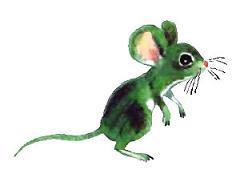 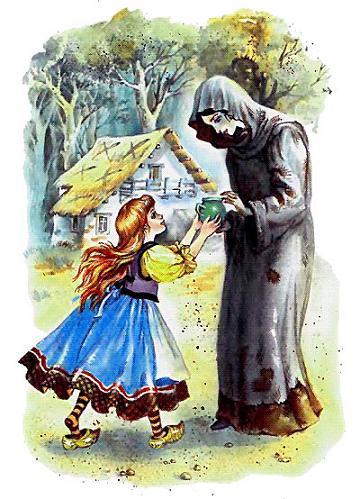 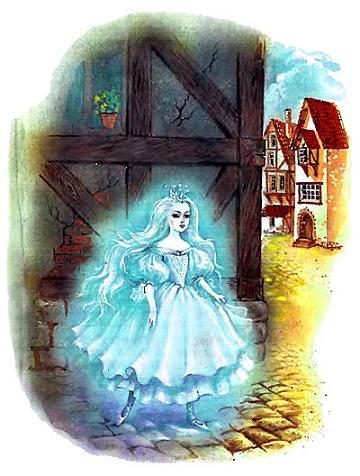 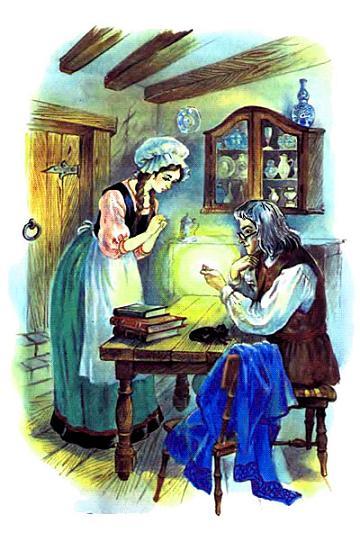 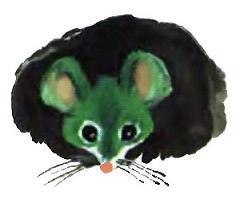 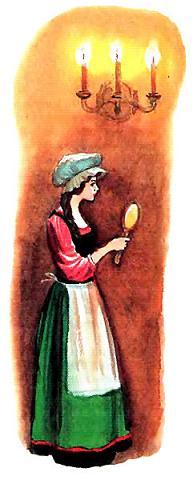 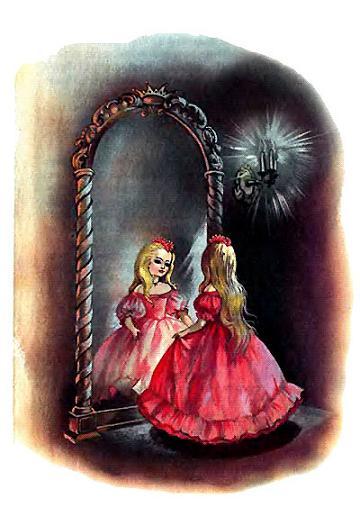 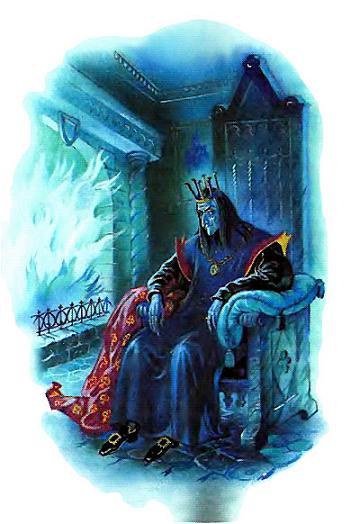 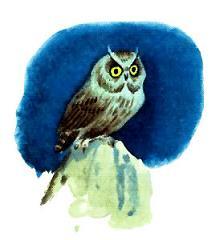 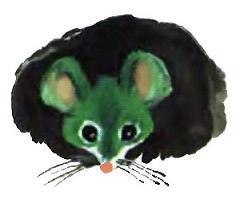 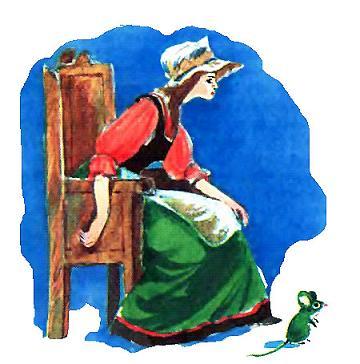 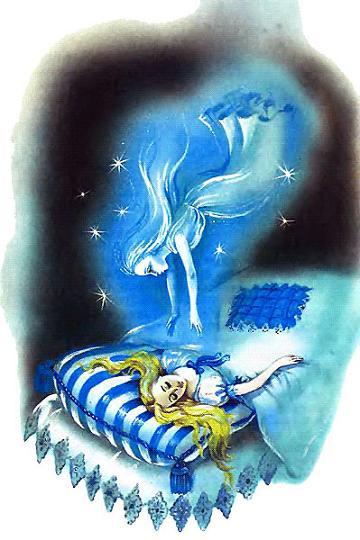 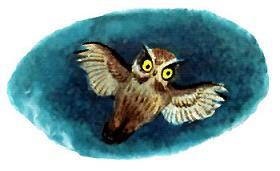 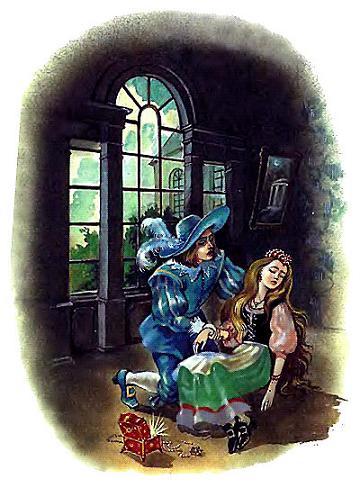 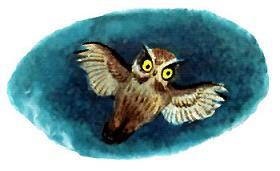 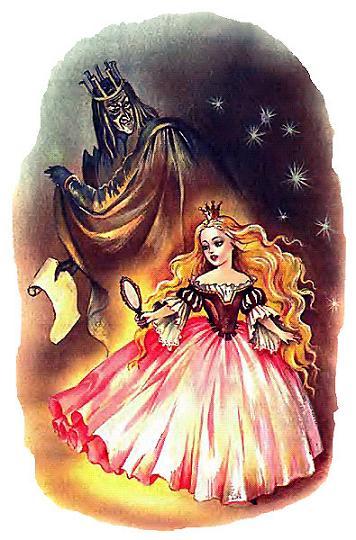 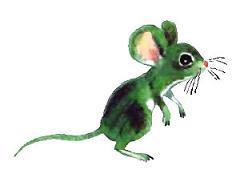 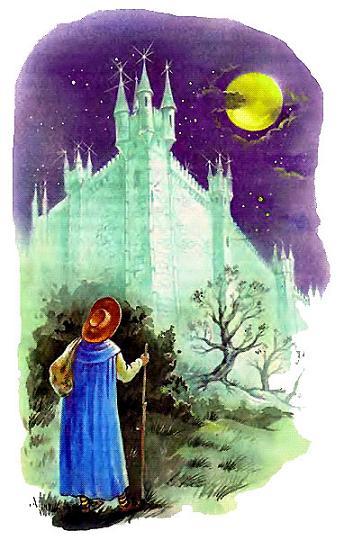 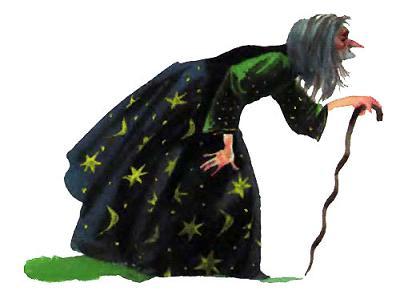 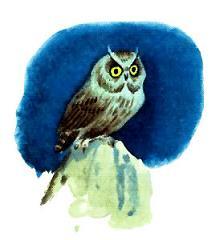 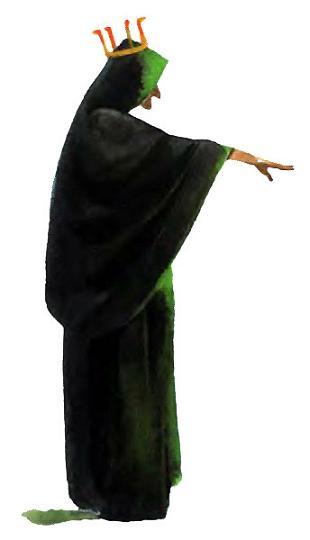 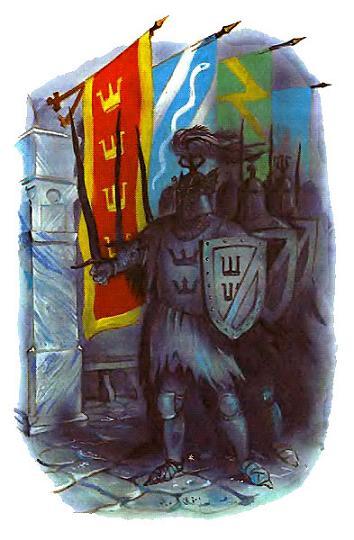 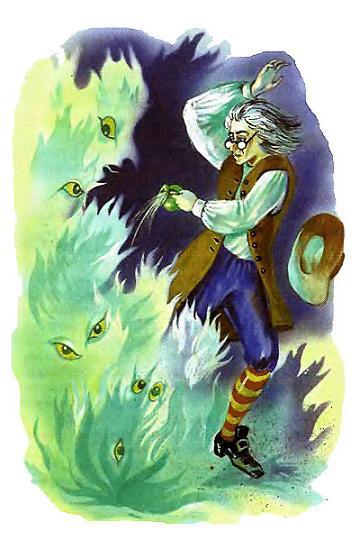 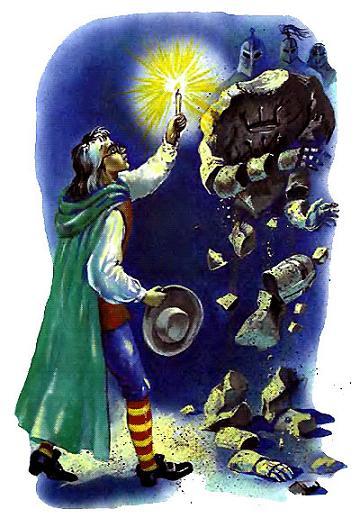 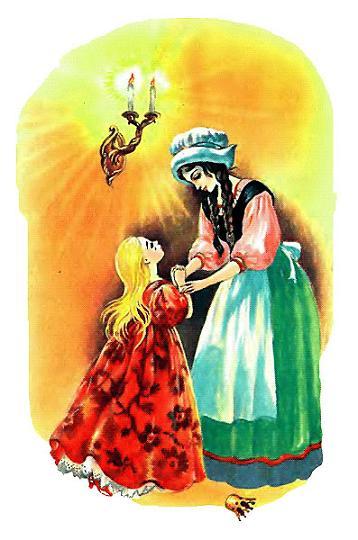 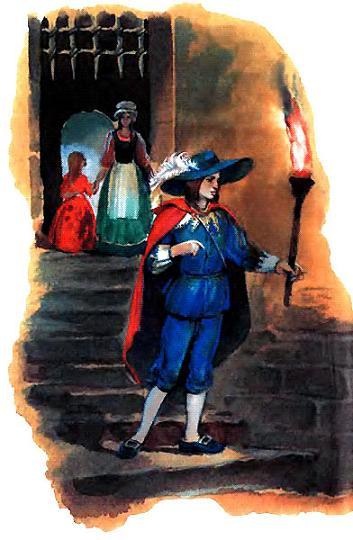 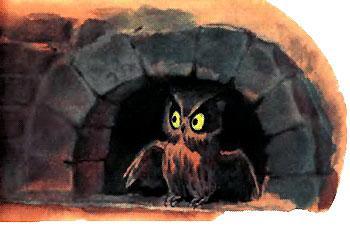 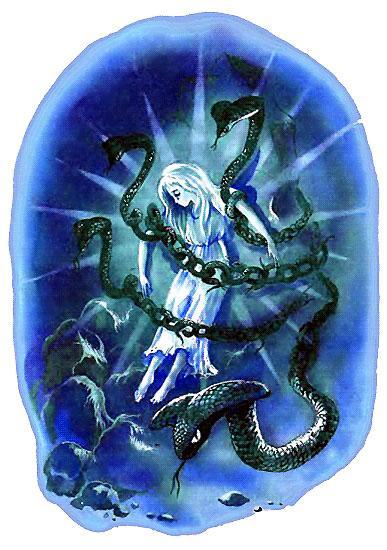 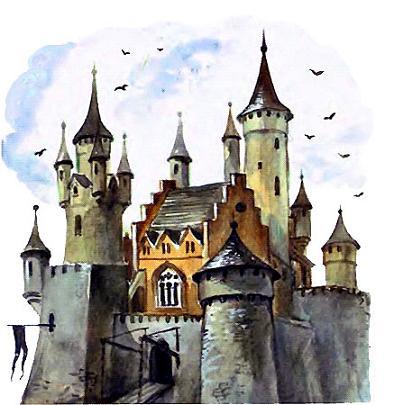 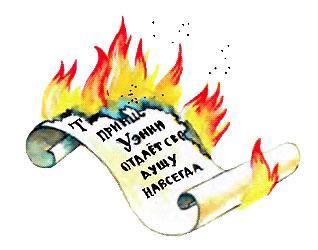 